Орловская область  Ливенский районМуниципальное бюджетное общеобразовательное учреждение «Орловская средняя общеобразовательная школа»ПАСПОРТ ДОСТУПНОСТИобъекта социальной инфраструктуры(ОСИ)2021 г.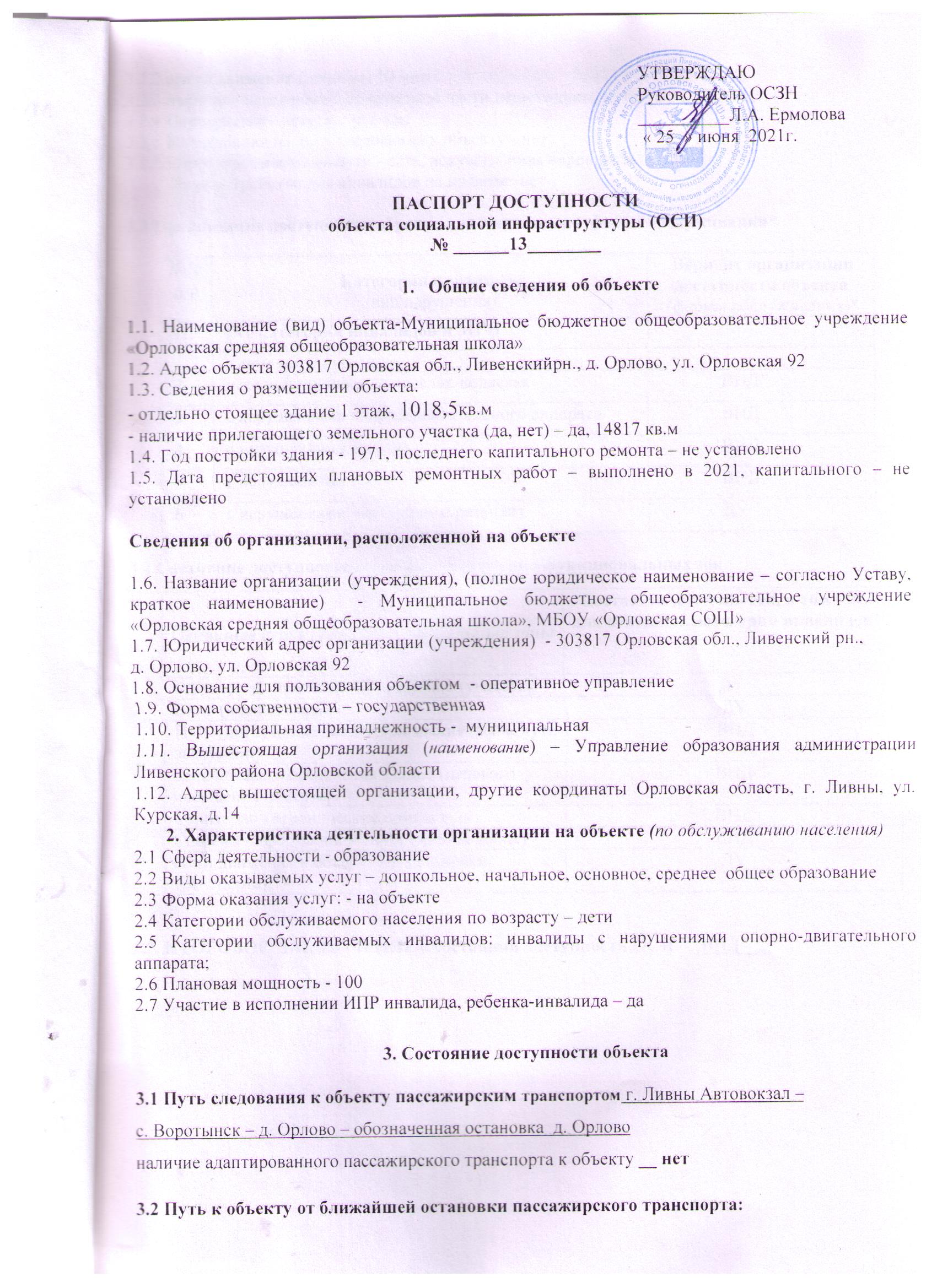 3.2.2 время движения (пешком) 10 мин3.2.3 наличие  выделенного от проезжей части пешеходного пути - есть3.2.4 Перекрестки - нерегулируемые3.2.5 Информация на пути следования к объекту - нет3.2.6 Перепады высоты на пути - есть, искусственная неровностьИх обустройство для инвалидов на коляске -нет 3.3 Организация доступности объекта для инвалидов – форма обслуживания*3.4 Состояние доступности основных структурно-функциональных зон3.5. ИТОГОВОЕ  ЗАКЛЮЧЕНИЕ о состоянии доступности ОСИ: __ВНД__4. Управленческое решение4.1. Рекомендации по адаптации основных структурных элементов объекта4.2. Период проведения работ в рамках исполнения ____________2022-2025 г.г._______________4.3Ожидаемый результат (по состоянию доступности)после выполнения работ по адаптации __ДП-В______________________________________________________________________Оценка результата исполнения программы, плана (по состоянию доступности) доступна всем4.4. Для принятия решения требуется, не требуется (нужное подчеркнуть):4.5. Информация размещена (обновлена) на Карте доступности субъекта Российской Федерации   на сайте Государственной программы Российской Федерации «Доступная средаhttp://zhit-vmeste.ru5. Особые отметкиПаспорт сформирован на основании:1. Анкеты (информации об объекте) от «07» июня 2021г.,2. Акта обследования объекта: №  1 от «15» июня 2021 г.3. Решения Комиссии по проведению обследования и паспортизации Объектов и предоставления на них услуг  управления образования администрации Ливенского района от « 25 » июня  2021г.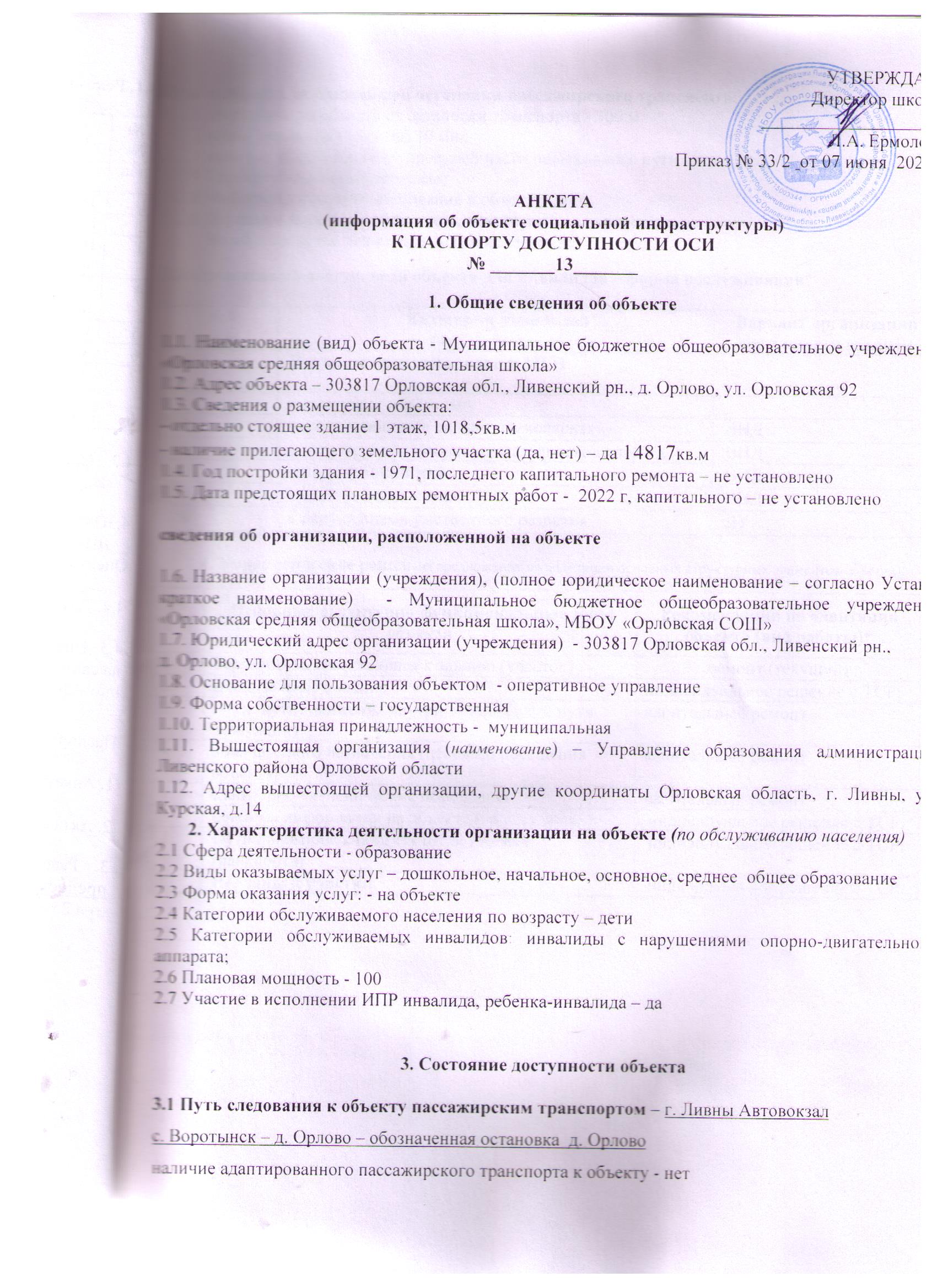 3.2 Путь к объекту от ближайшей остановки пассажирского транспорта:3.2.1 расстояние до объекта от остановки транспорта - 300 м3.2.2 время движения (пешком) 10 мин3.2.3 наличие  выделенного от проезжей части пешеходного пути - нет3.2.4 Перекрестки - нерегулируемые3.2.5 Информация на пути следования к объекту - нет3.2.6 Перепады высоты на пути - есть, искусственная неровностьИх обустройство для инвалидов на коляске -нет 3.3 Организация доступности объекта для инвалидов – форма обслуживания*4. Управленческое решение(предложения по адаптации основных структурных элементов объекта)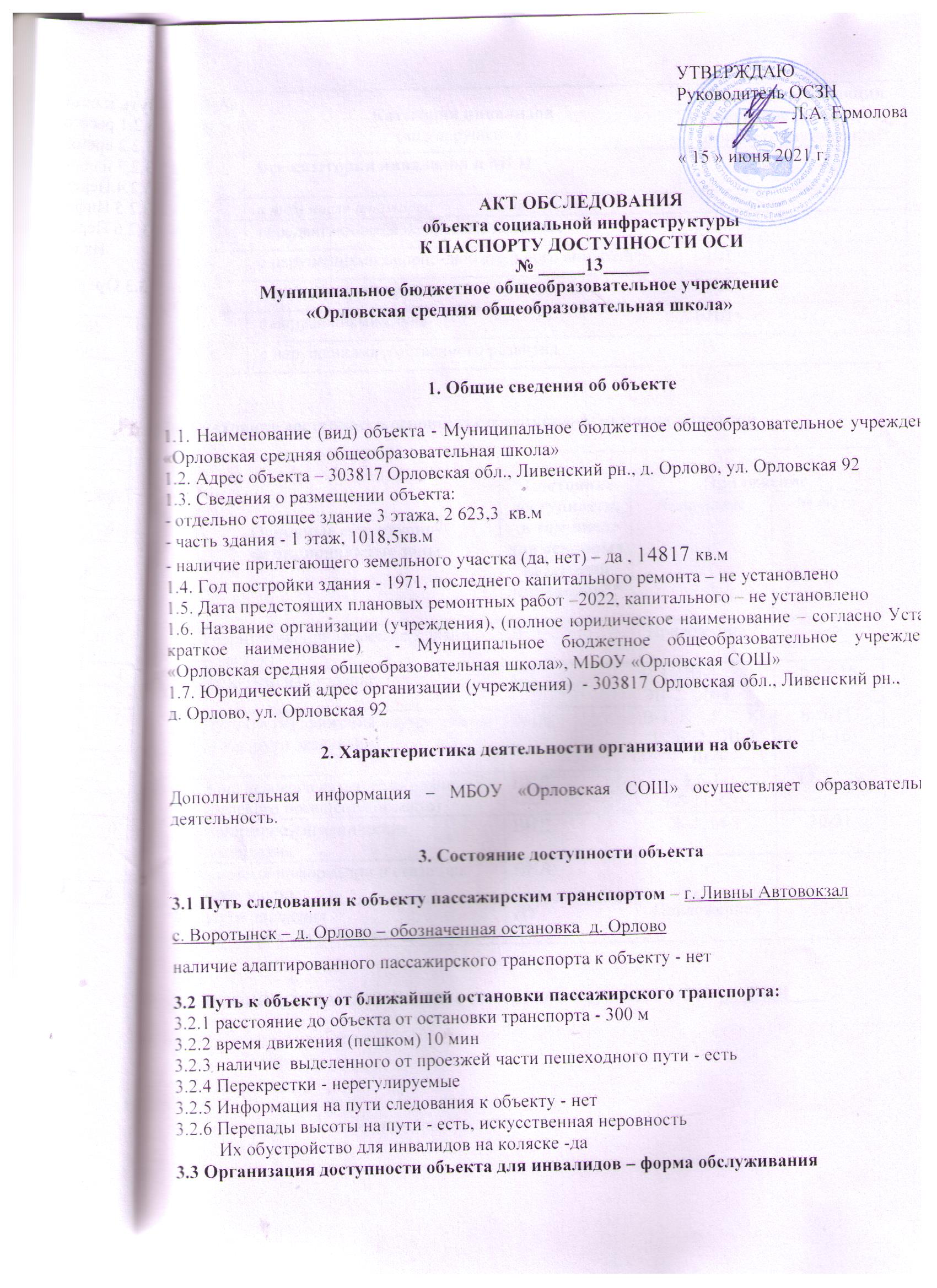 3.4 Состояние доступности основных структурно-функциональных зон3.5. ИТОГОВОЕ ЗАКЛЮЧЕНИЕ о состоянии доступности ОСИ: _     ВНД____4. Управленческое решение (проект)4.1. Рекомендации по адаптации основных структурных элементов объекта:4.2. Период проведения работ ________________2021 - 2025 г.г._________________________4.3Ожидаемый результат (по состоянию доступности)после выполнения работ по адаптации _______________________ ДП-В ____________________________Оценка результата исполнения программы, плана (по состоянию доступности) ______________4.4. Для принятия решения требуется, не требуется (нужное подчеркнуть):4.4.1. согласование на Комиссии  по проведению обследования и паспортизации Объектов и предоставления на них услуг  МБОУ «Орловская СОШ»4.5. Информация может быть размещена (обновлена) на Карте доступности субъекта Российской Федерации на сайте Государственной программы Российской Федерации «Доступная среда http://zhit-vmeste.ru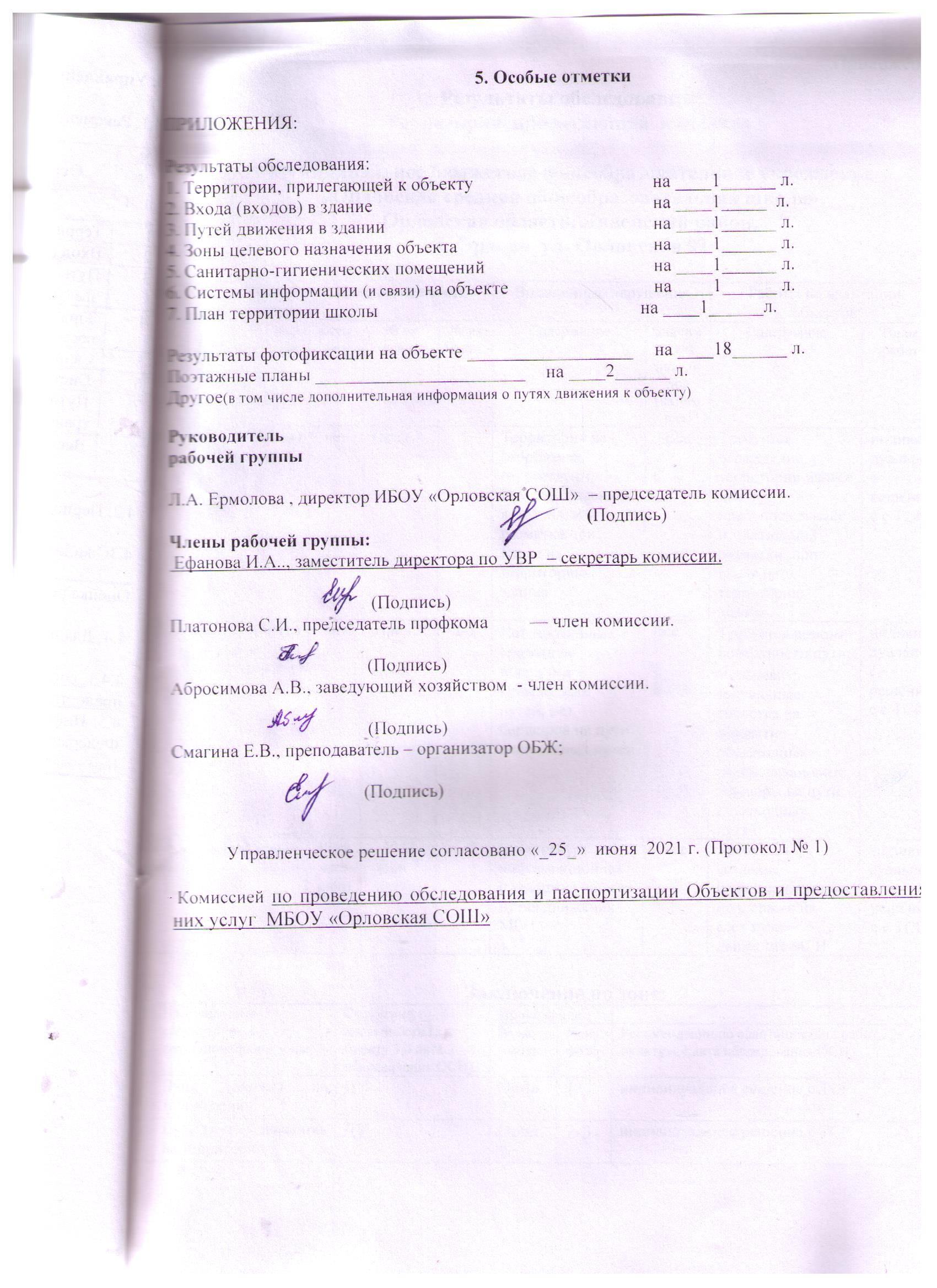 Приложение 1. Результаты обследования:Территория, прилегающая  к объектуМуниципальное бюджетное общеобразовательное учреждение «Орловская средняя общеобразовательная школа»Орловская область, Ливенский район,Д. Орлово, ул. Орловская 92Заключение по зоне:Приложение 2. Результаты обследования:Входы в зданиеМуниципальное бюджетное общеобразовательное учреждение «Орловская средняя общеобразовательная школа»Орловская область, Ливенский район,д. Орлово, ул. Орловская 92Заключение по зоне:Приложение 3. Результаты обследования:Пути движения в зданииМуниципальное бюджетное общеобразовательное учреждение «Орловская средняя общеобразовательная школа»Орловская область, Ливенский район,д. Орлово, ул. Орловская, д. 92Заключение по зоне:Приложение 4. Результаты обследования:Зоны целевого назначения объектаМуниципальное бюджетное общеобразовательное учреждение «Орловская средняя общеобразовательная школа»Орловская область, Ливенский район,д. Орлово, ул. Орловская, д. 92Заключение по зоне:Приложение 5. Результаты обследования:Санитарно-гигиенические помещенияМуниципальное бюджетное общеобразовательное учреждение «Орловская средняя общеобразовательная школа»Орловская область, Ливенский район,д. Орлово, ул. Орловская, д. 92Заключение по зоне:Приложение 6. Результаты обследования:Система информации (и связи) на объектеМуниципальное бюджетное общеобразовательное учреждение «Орловская средняя общеобразовательная школа»Орловская область, Ливенский район,д. Орлово, ул. Орловская, д. 92Заключение по зоне:Приложение 8.  Территория МБОУ «Орловская СОШ»Фото 1                                                             Вход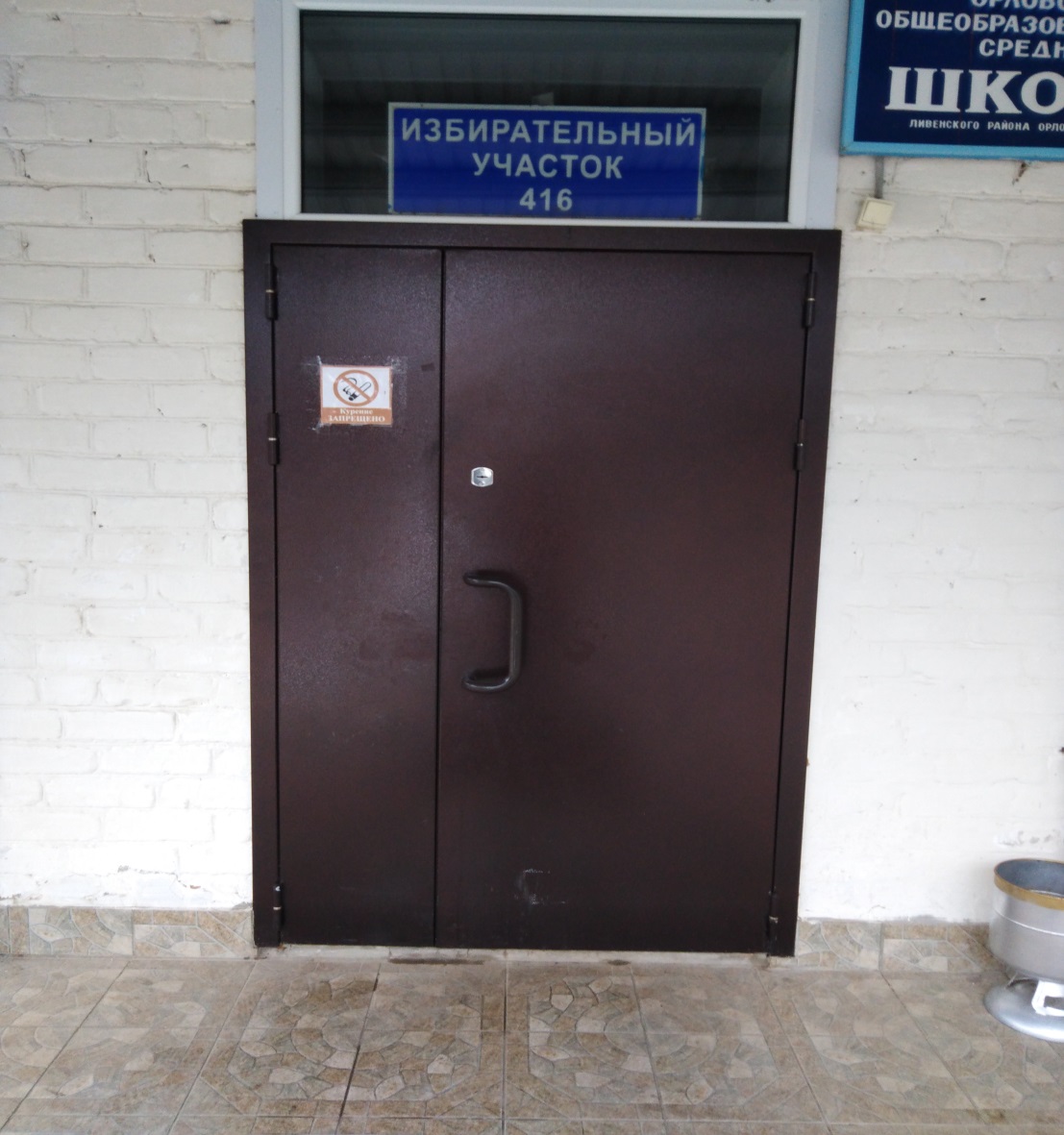  Фото 2-5                                        Пути движения 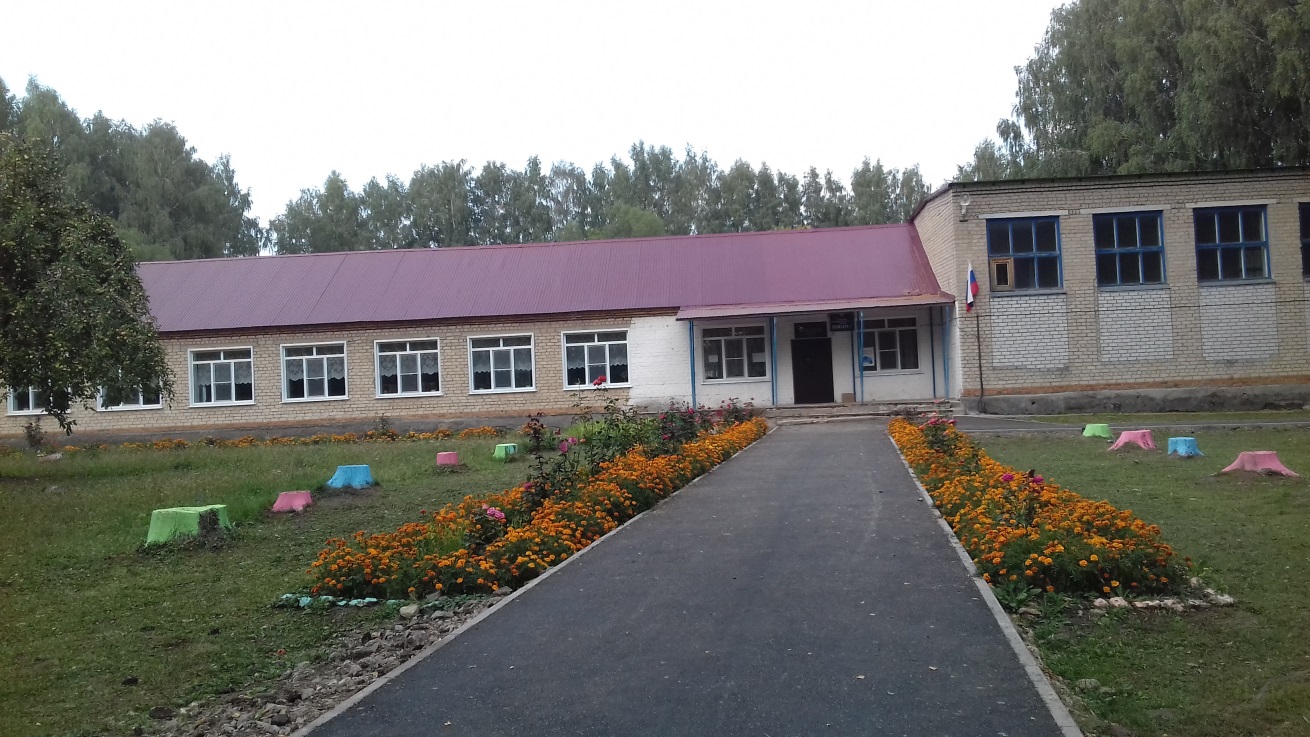 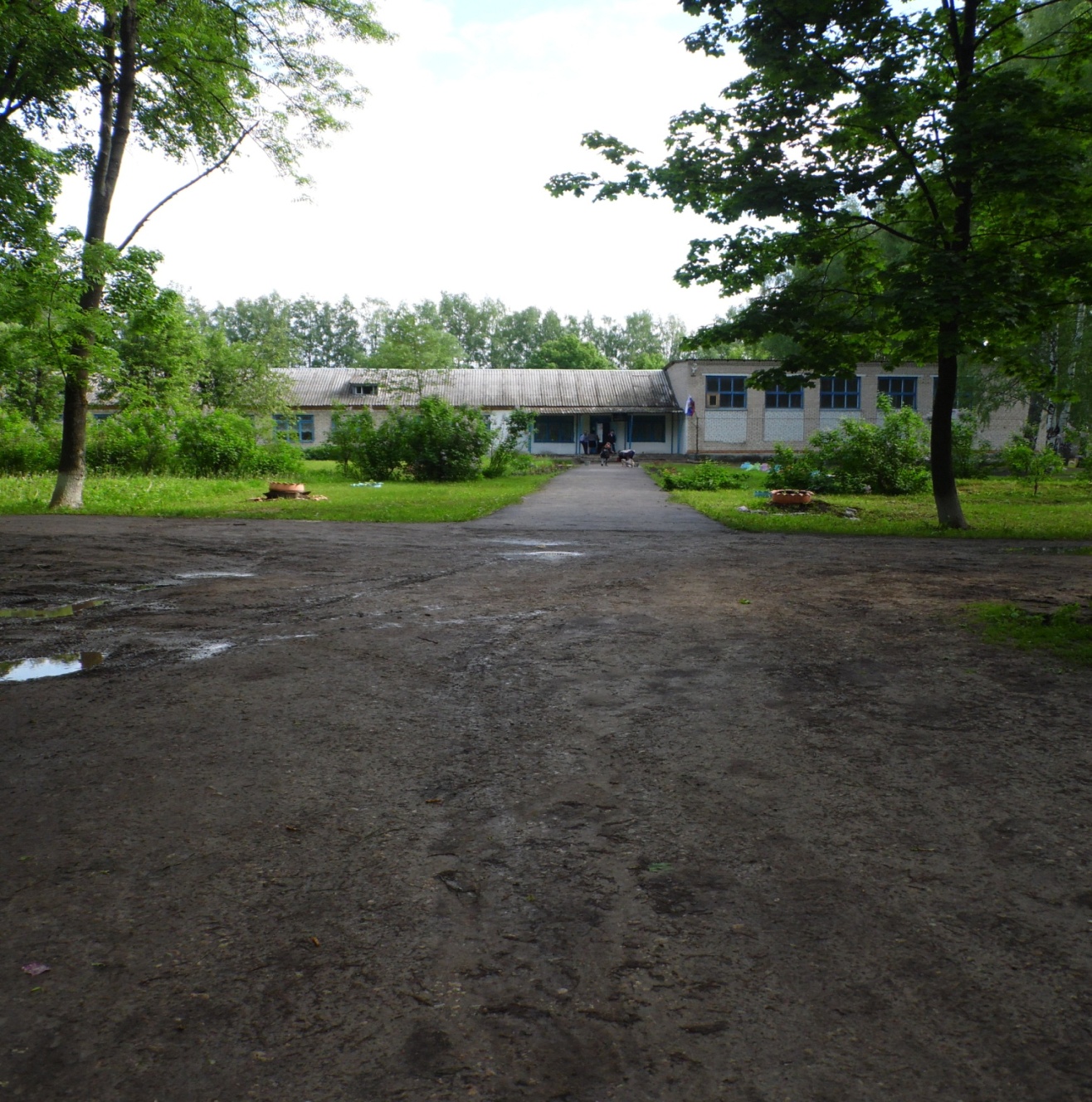 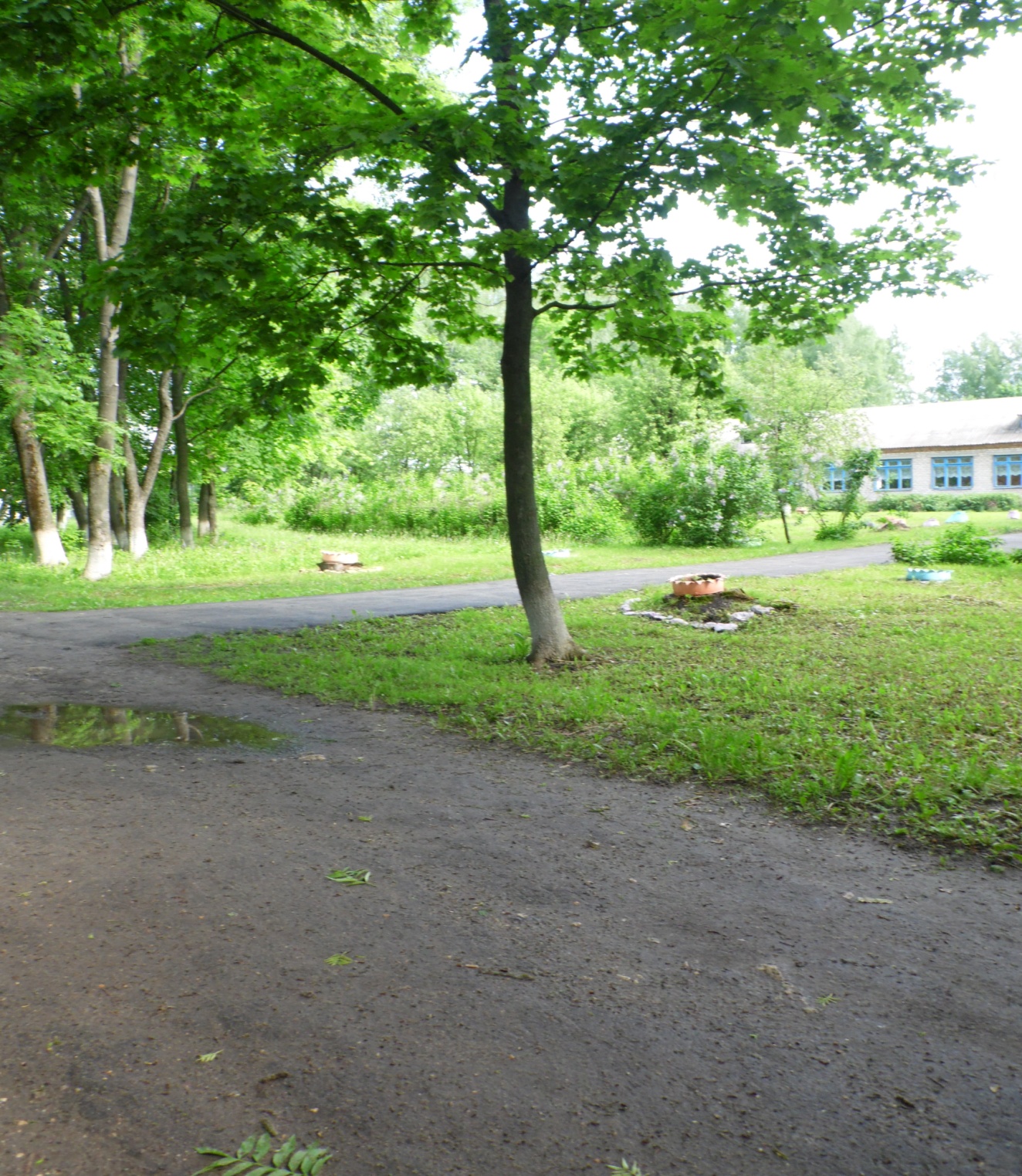 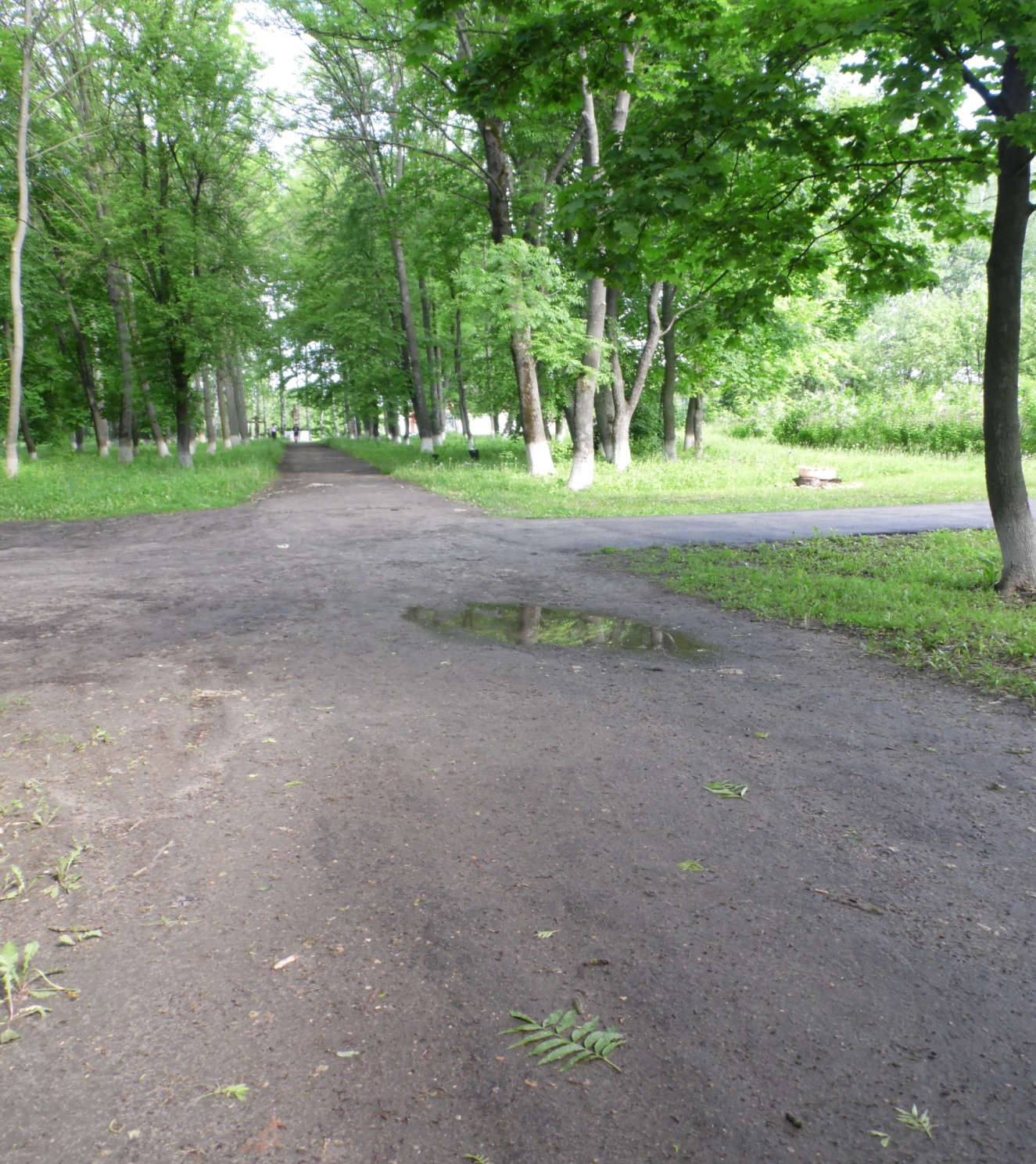 Фото 6                                       Площадка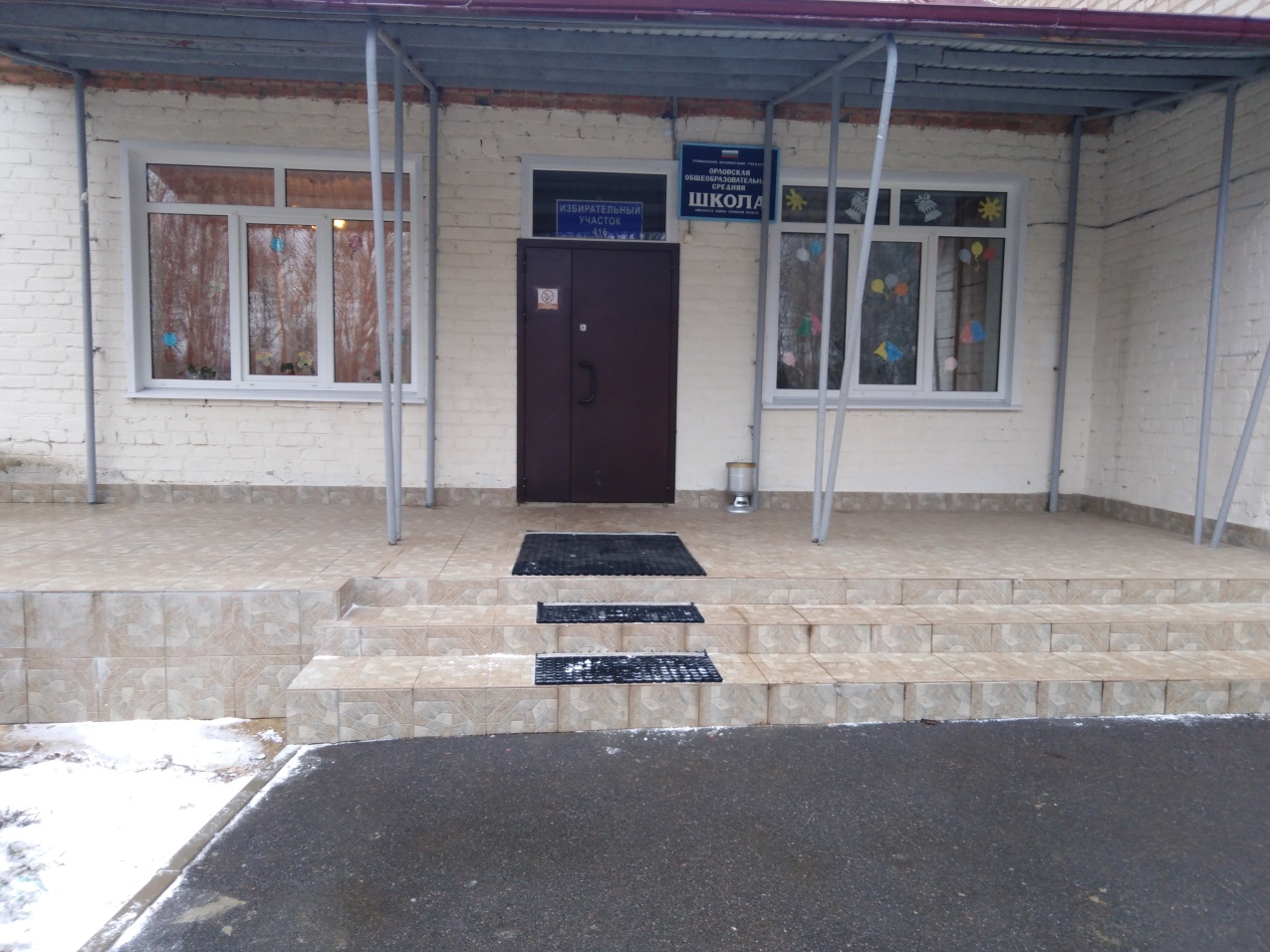 Фото 7-8                                             Тамбур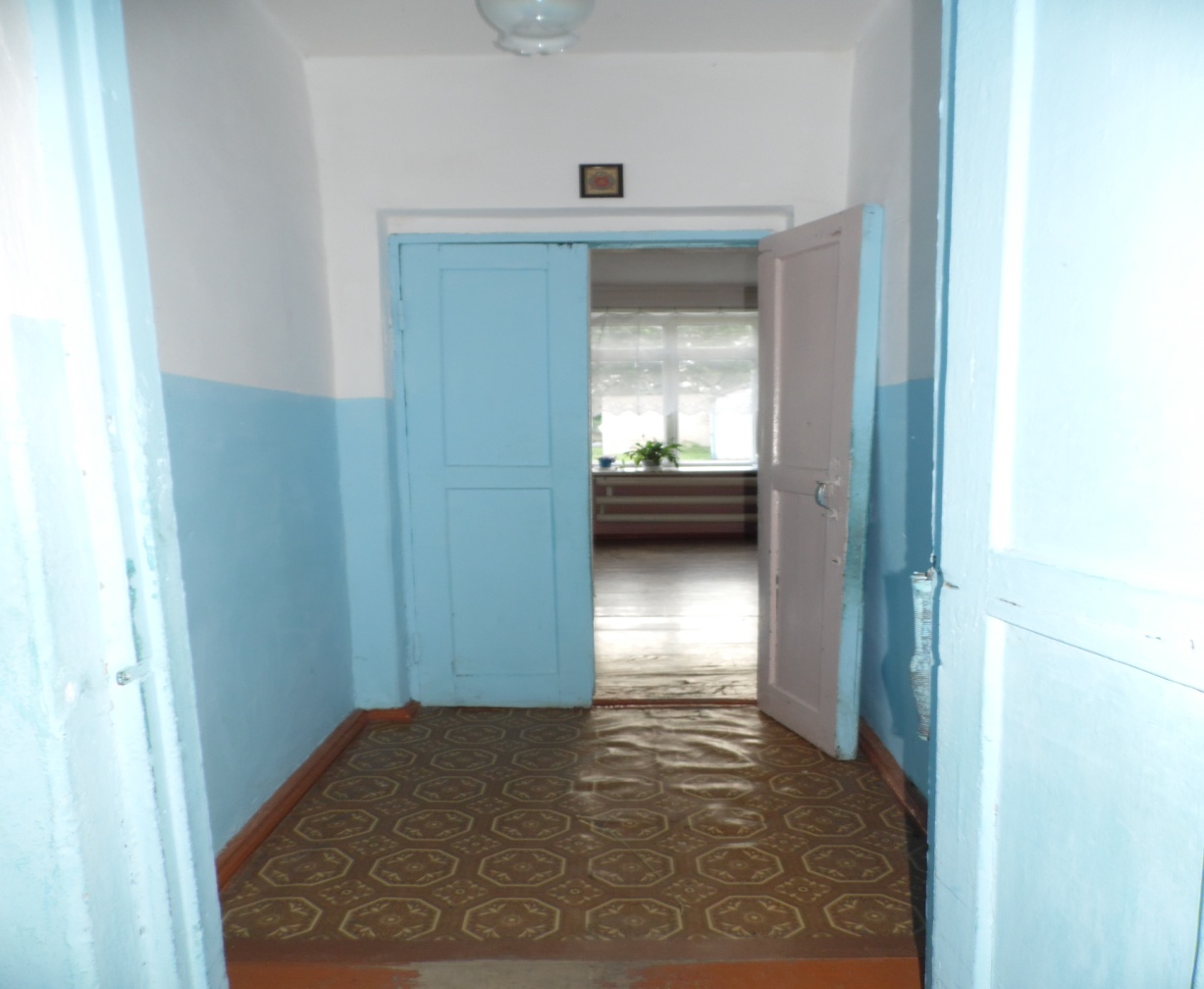 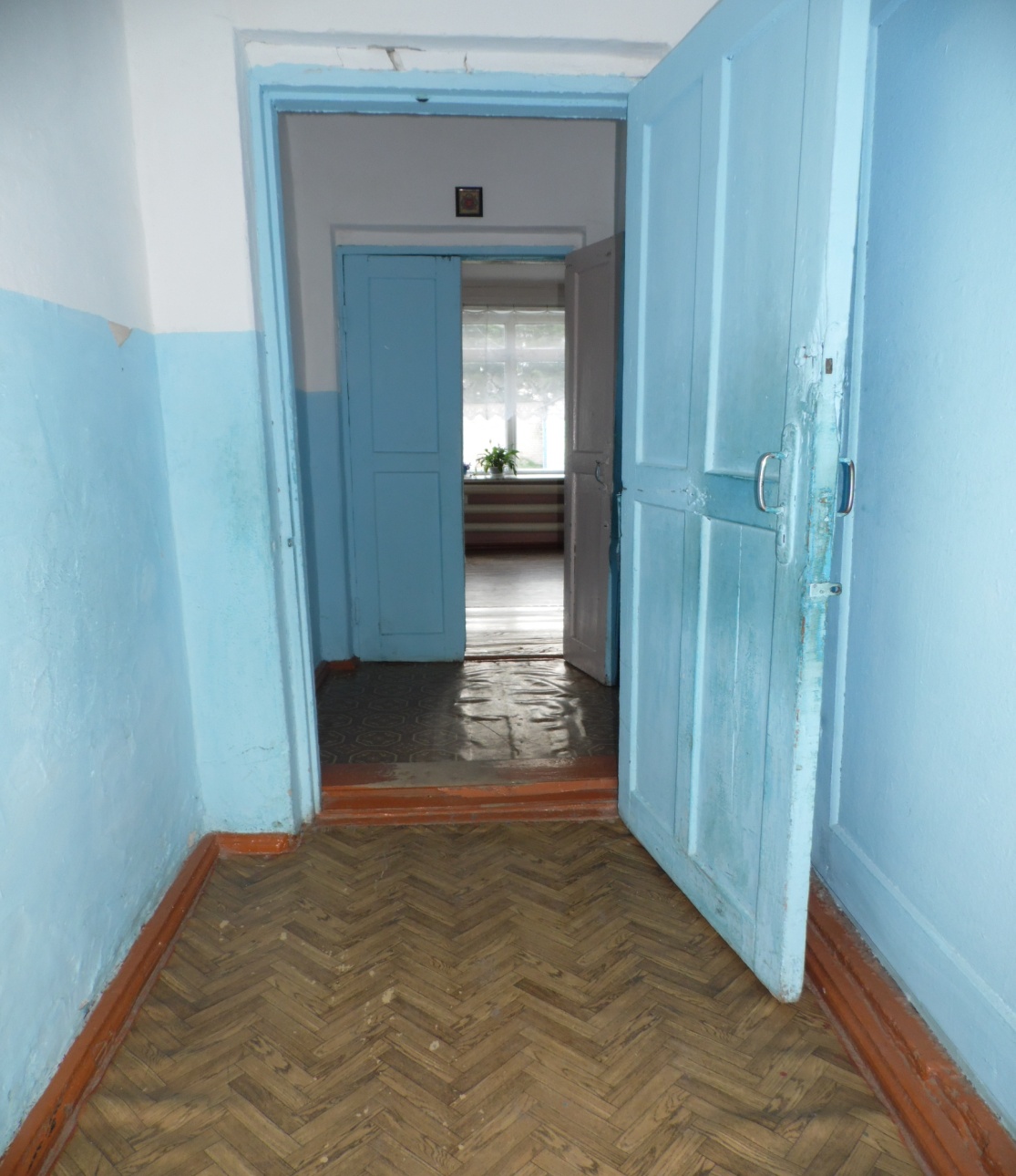 Фото 9-11                                    Коридоры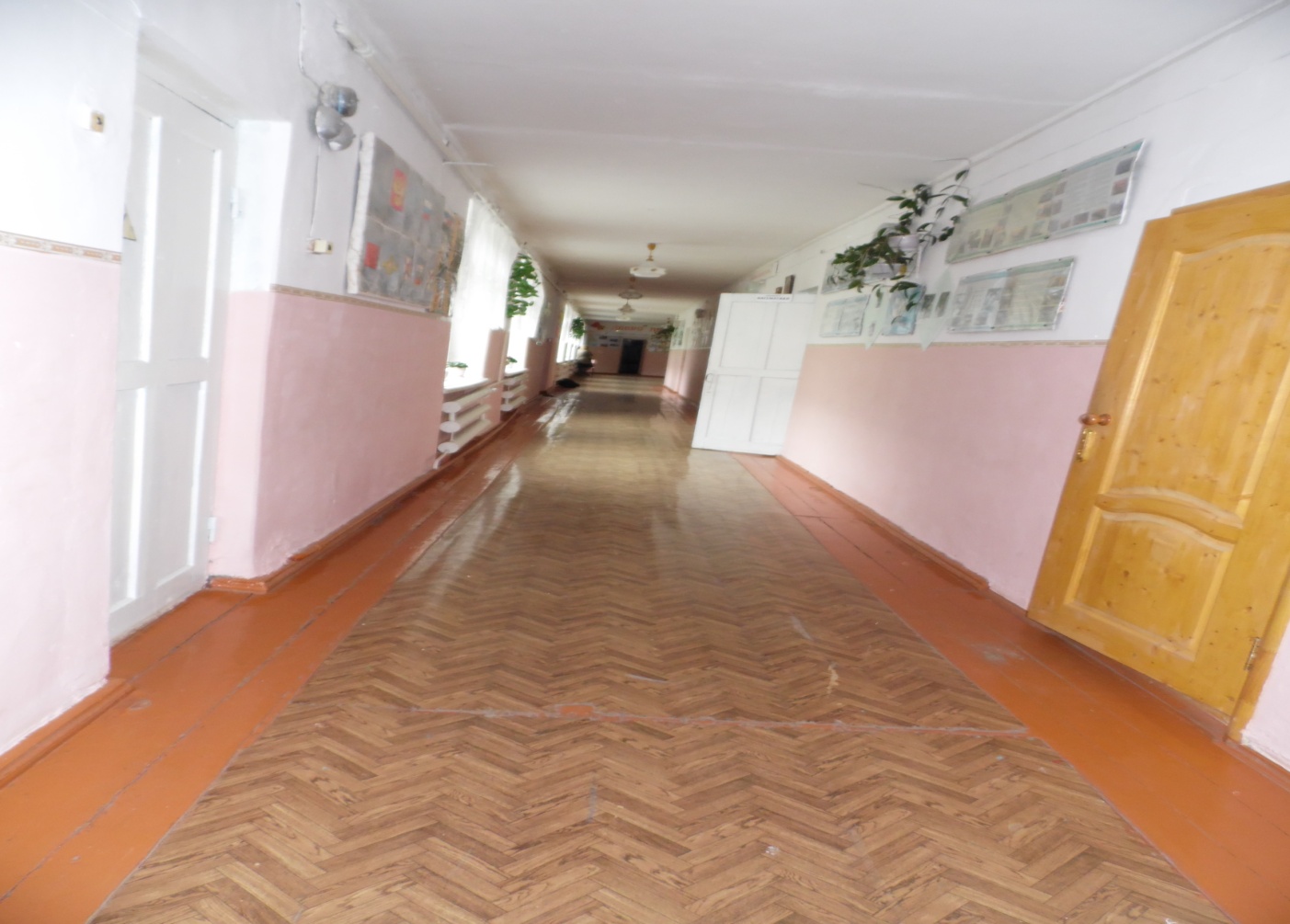 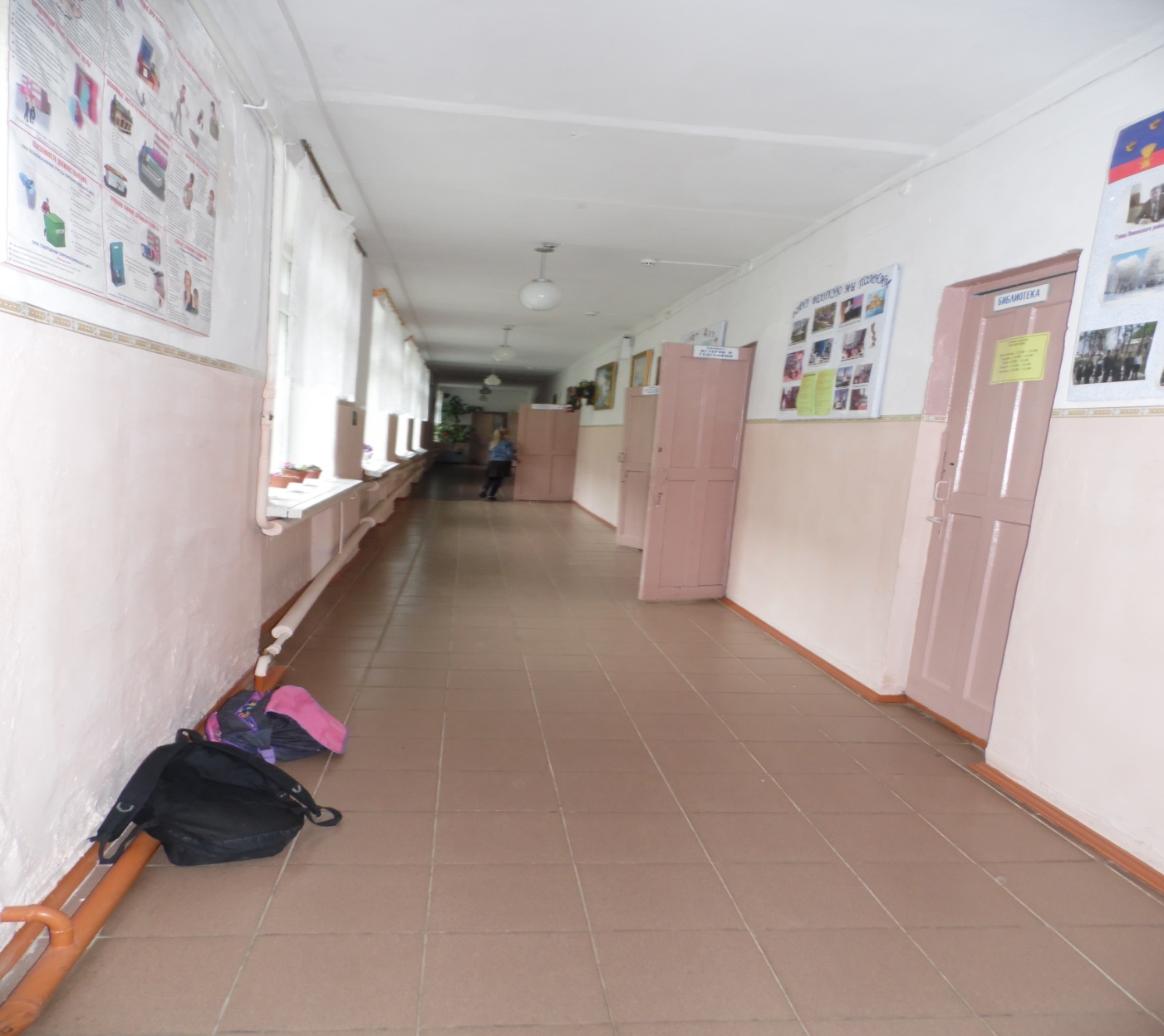 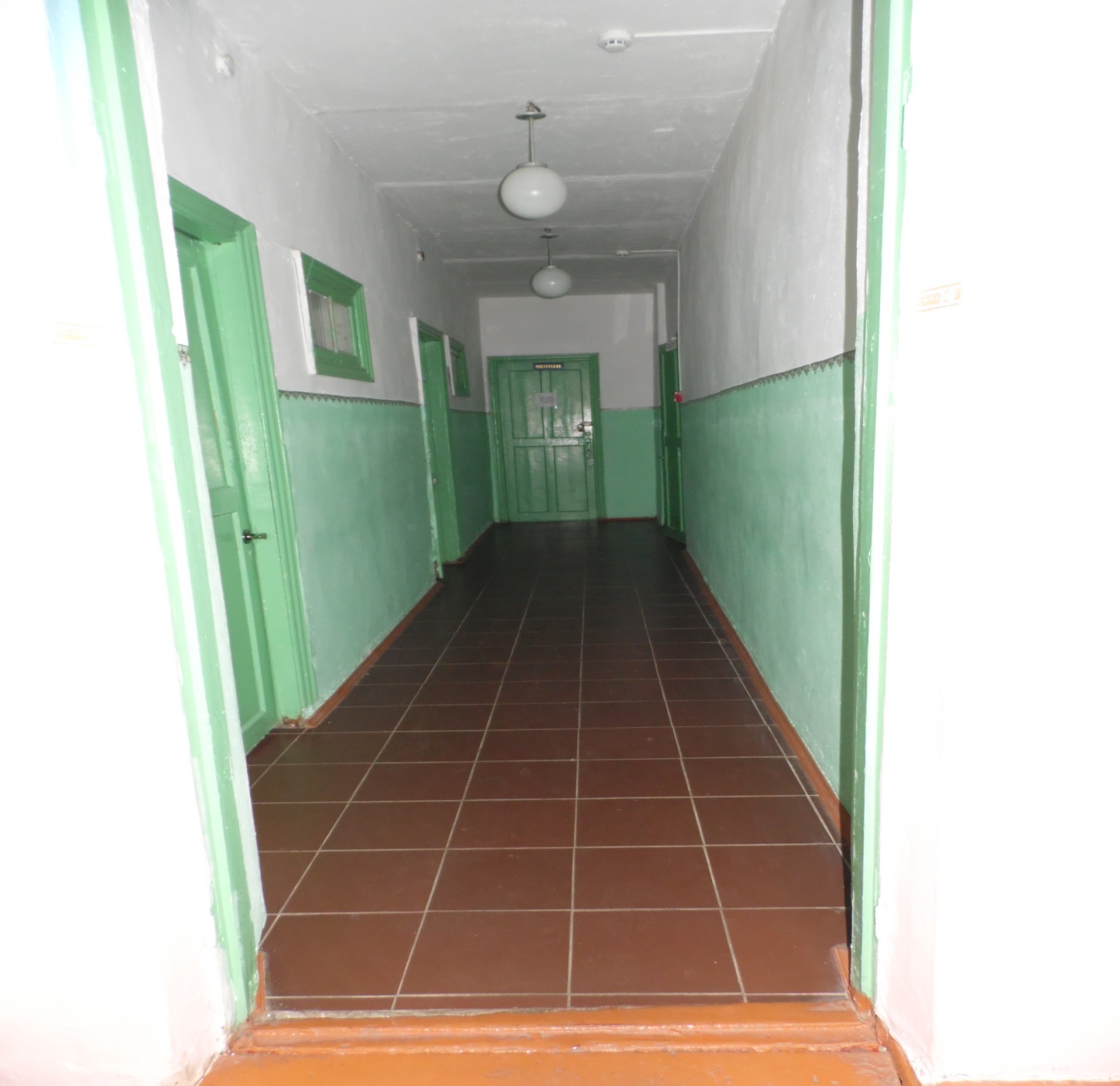 Фото 12-13                                                   Двери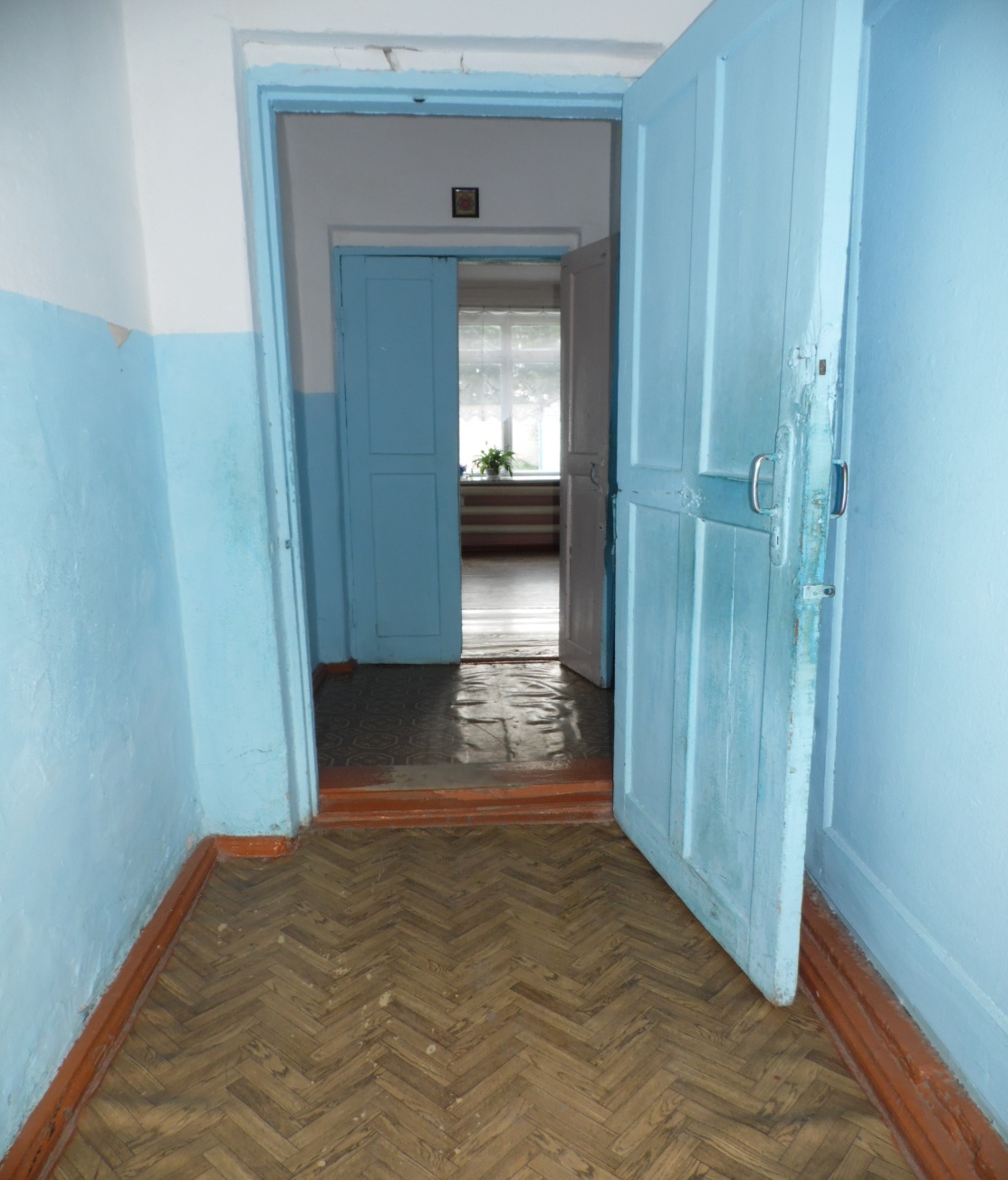 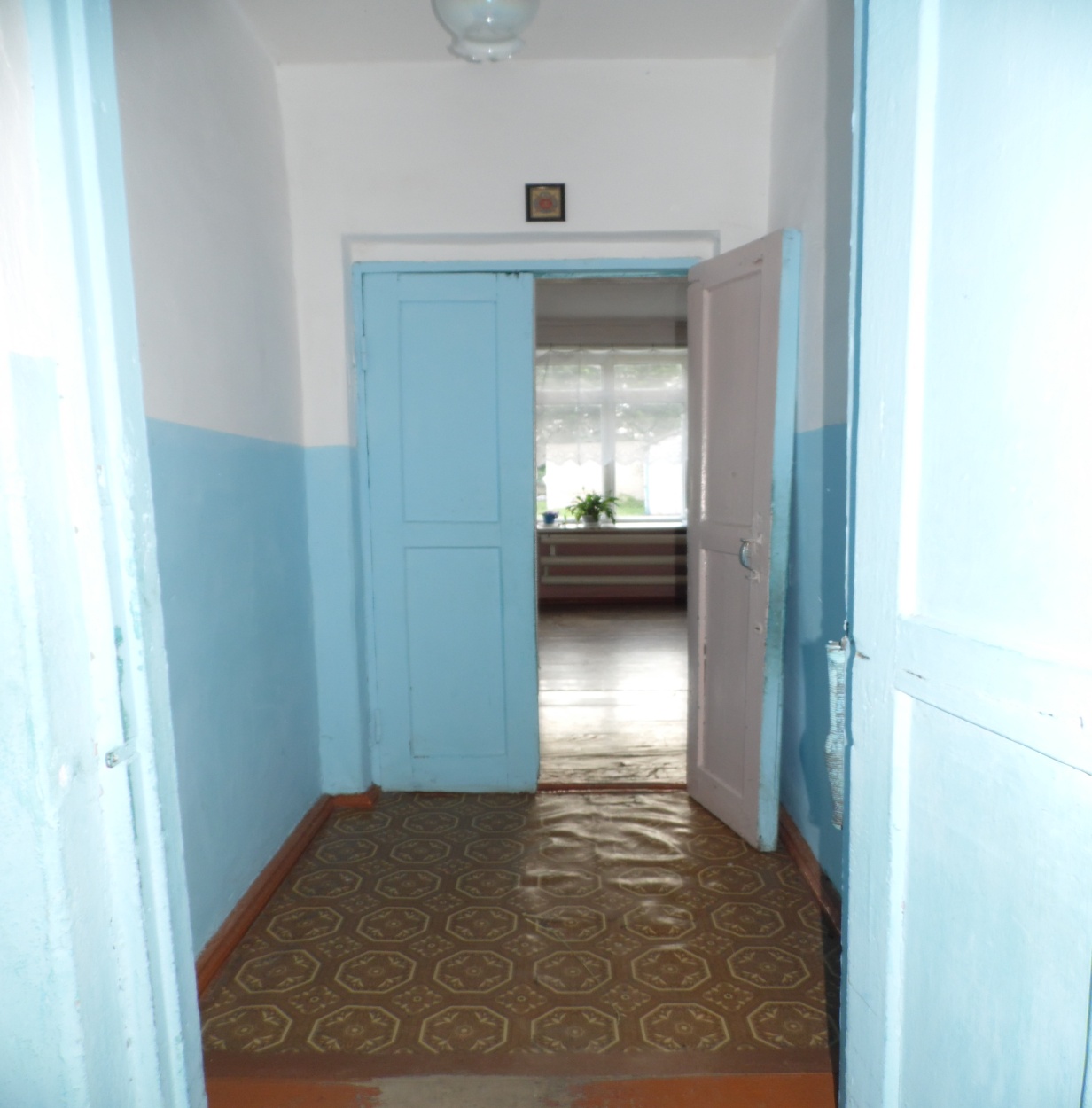 Фото 14-16                                Эвакуационные выходы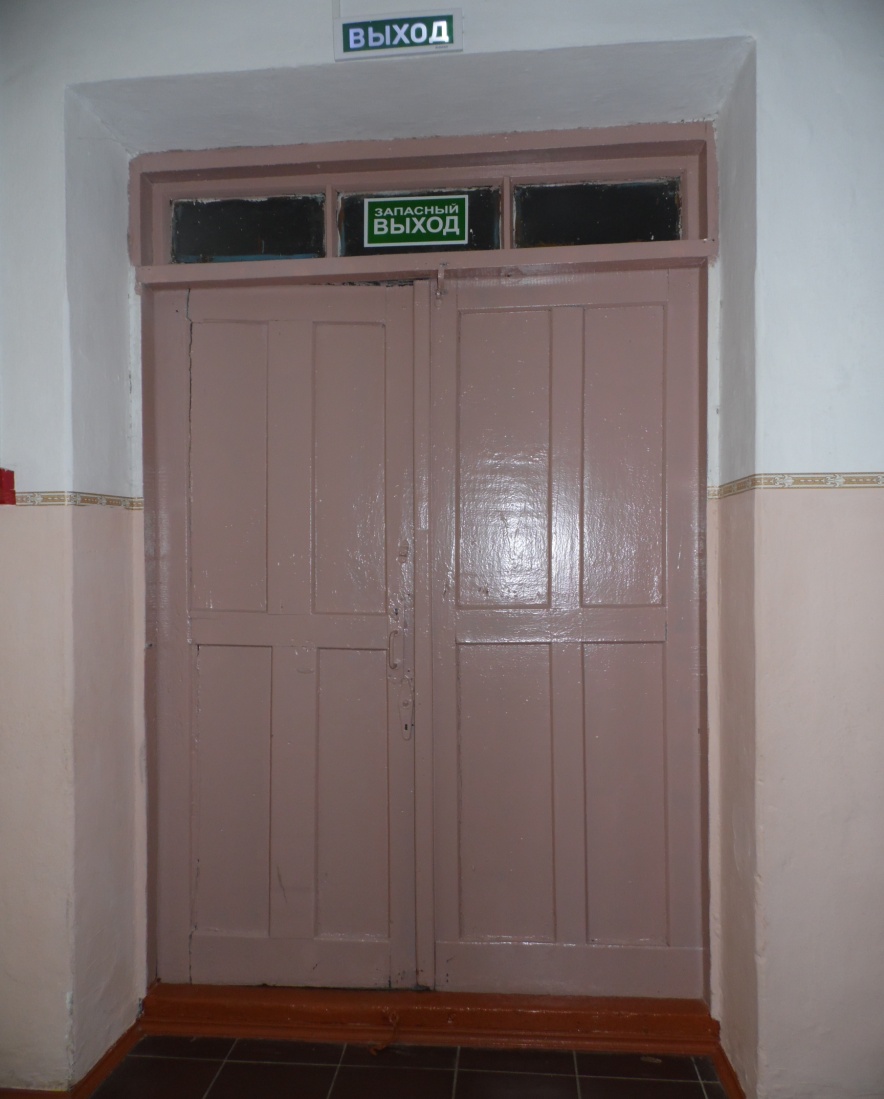 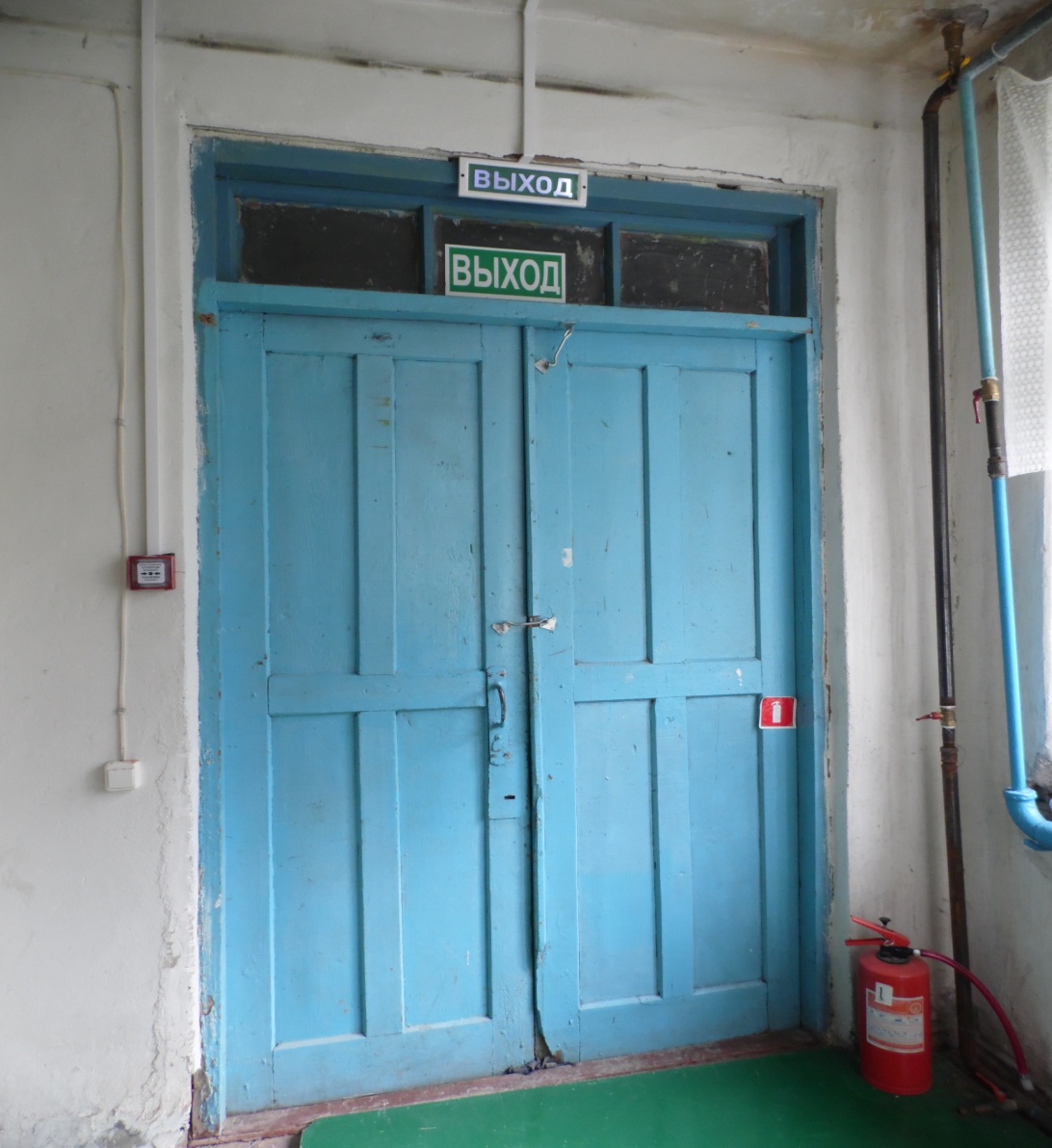 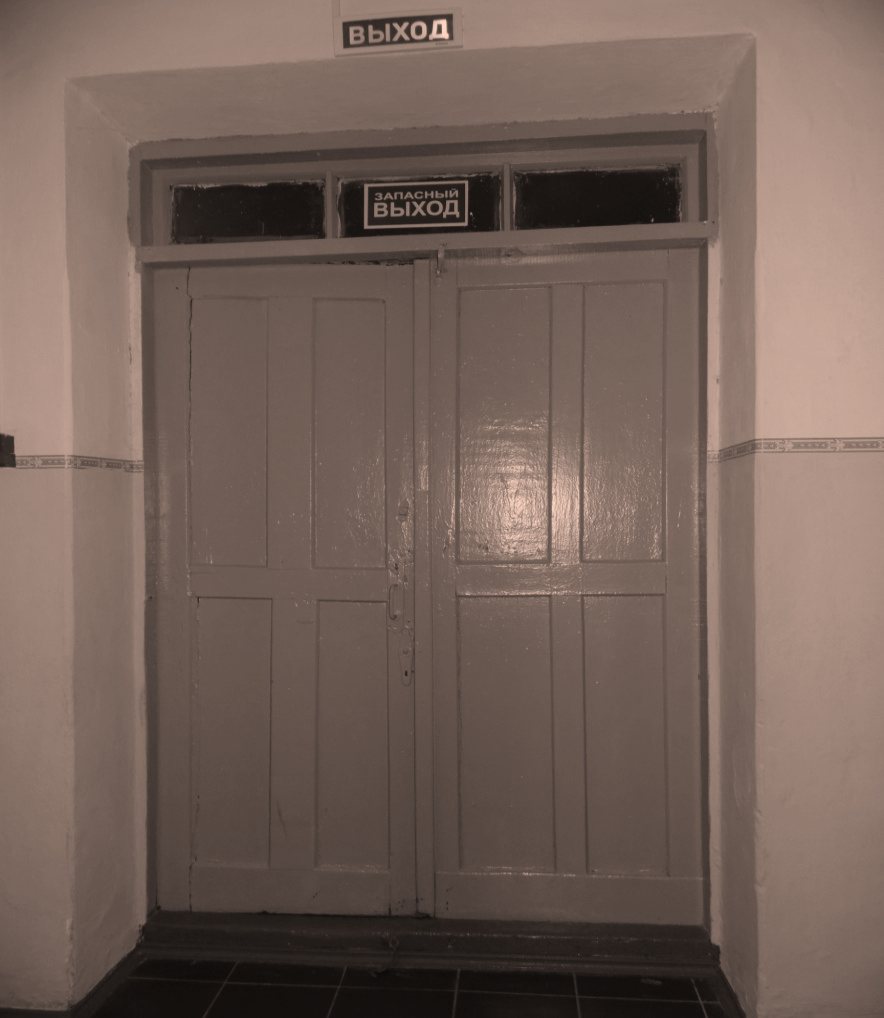 Фото 17-27                                Кабинеты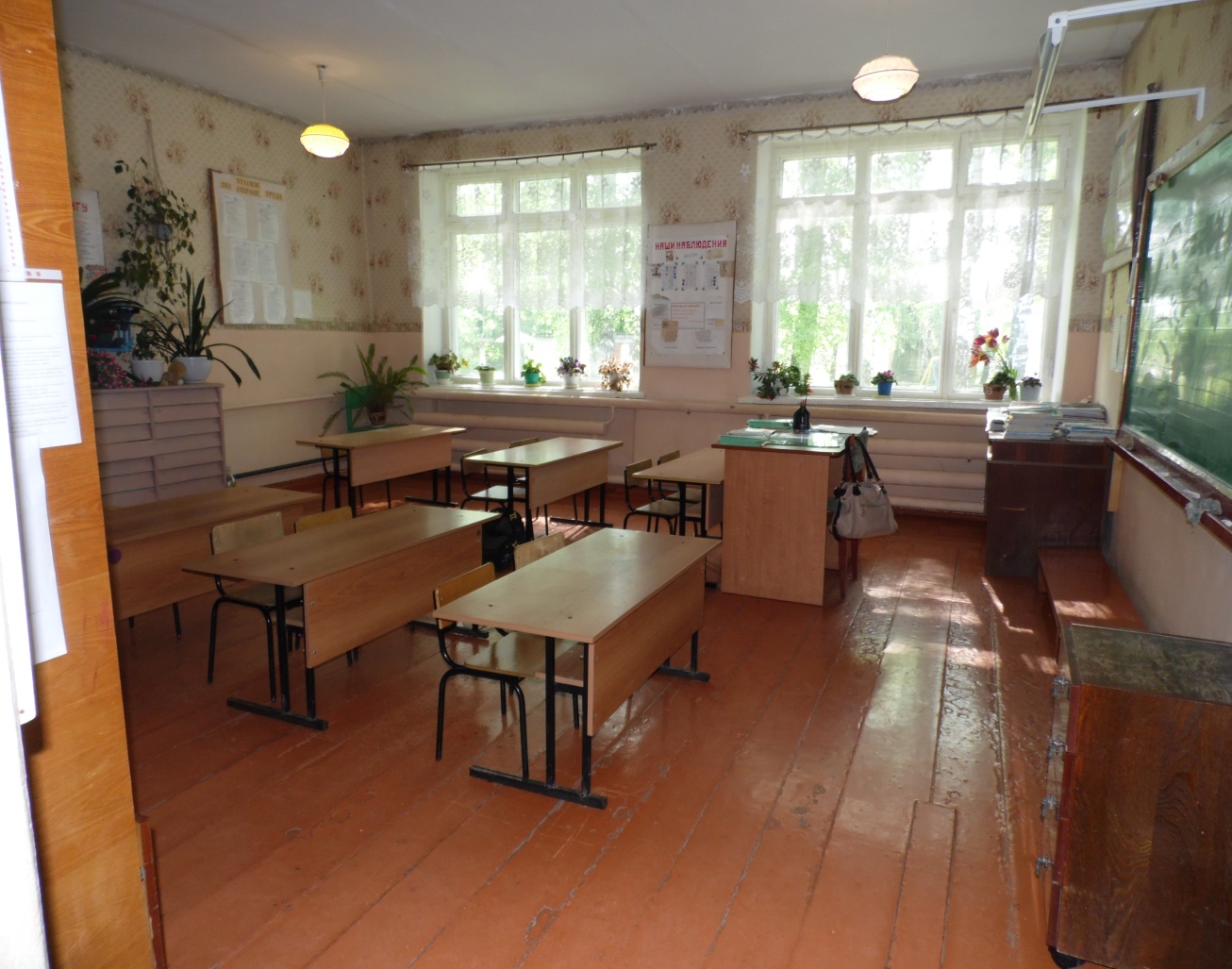 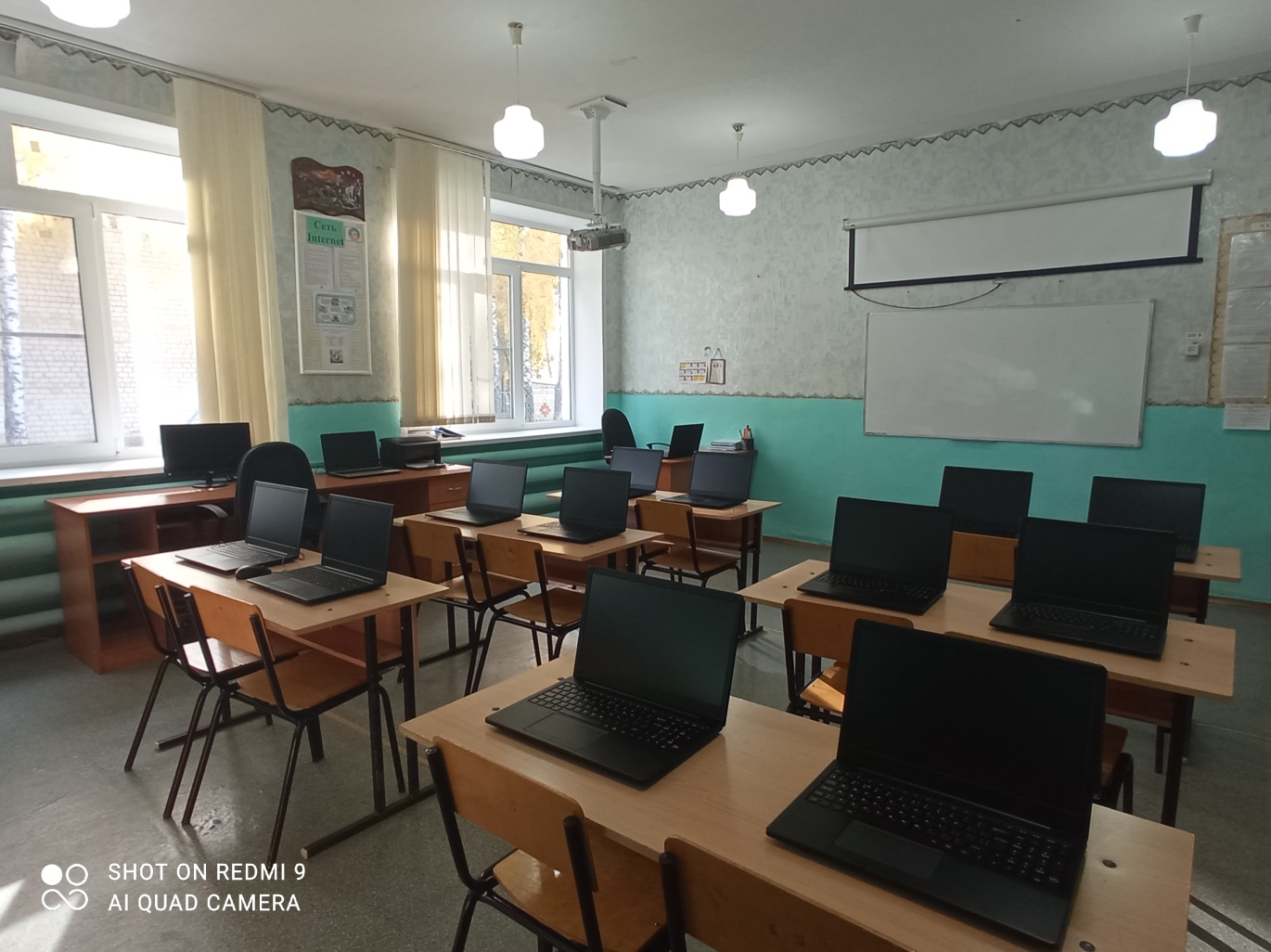 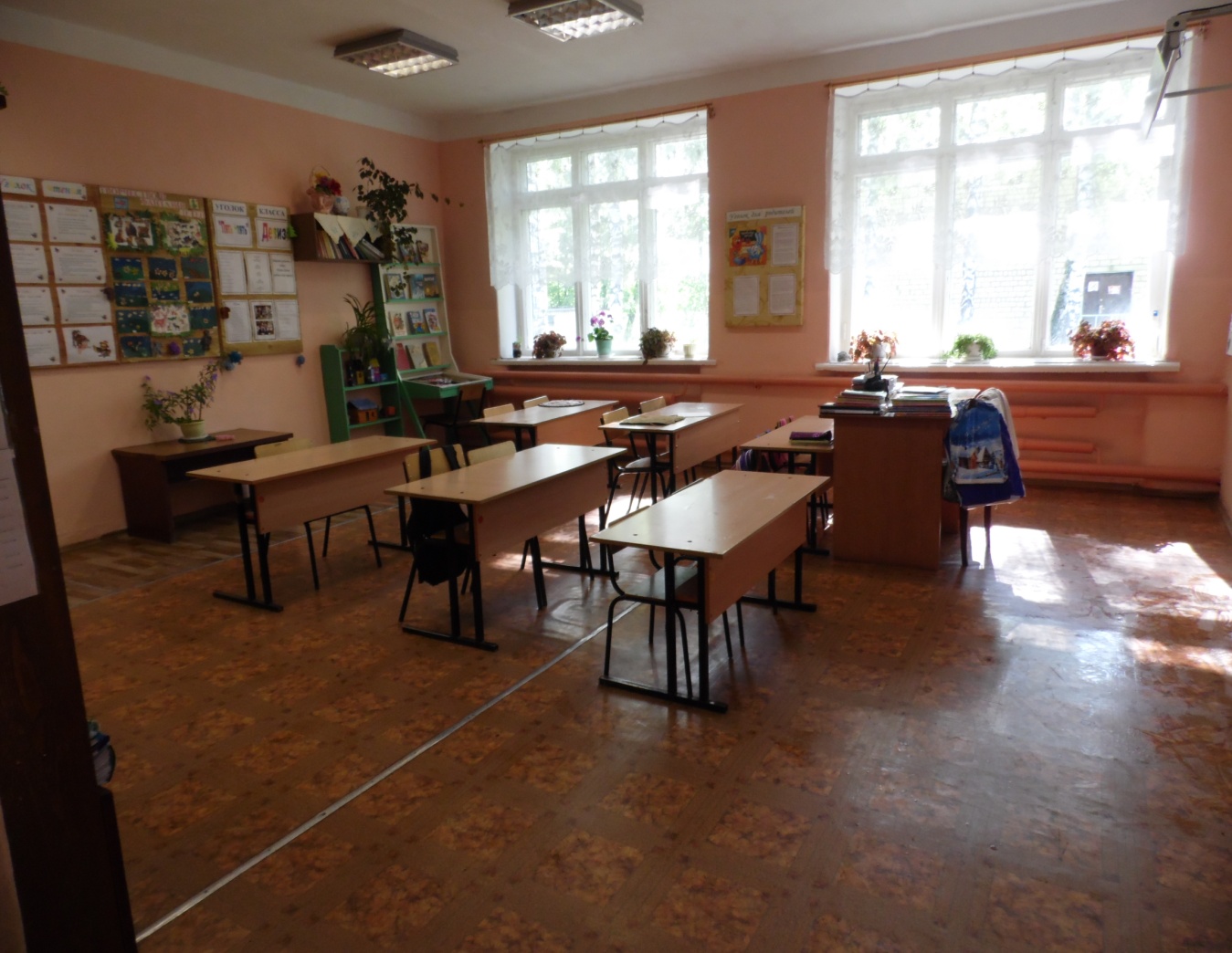 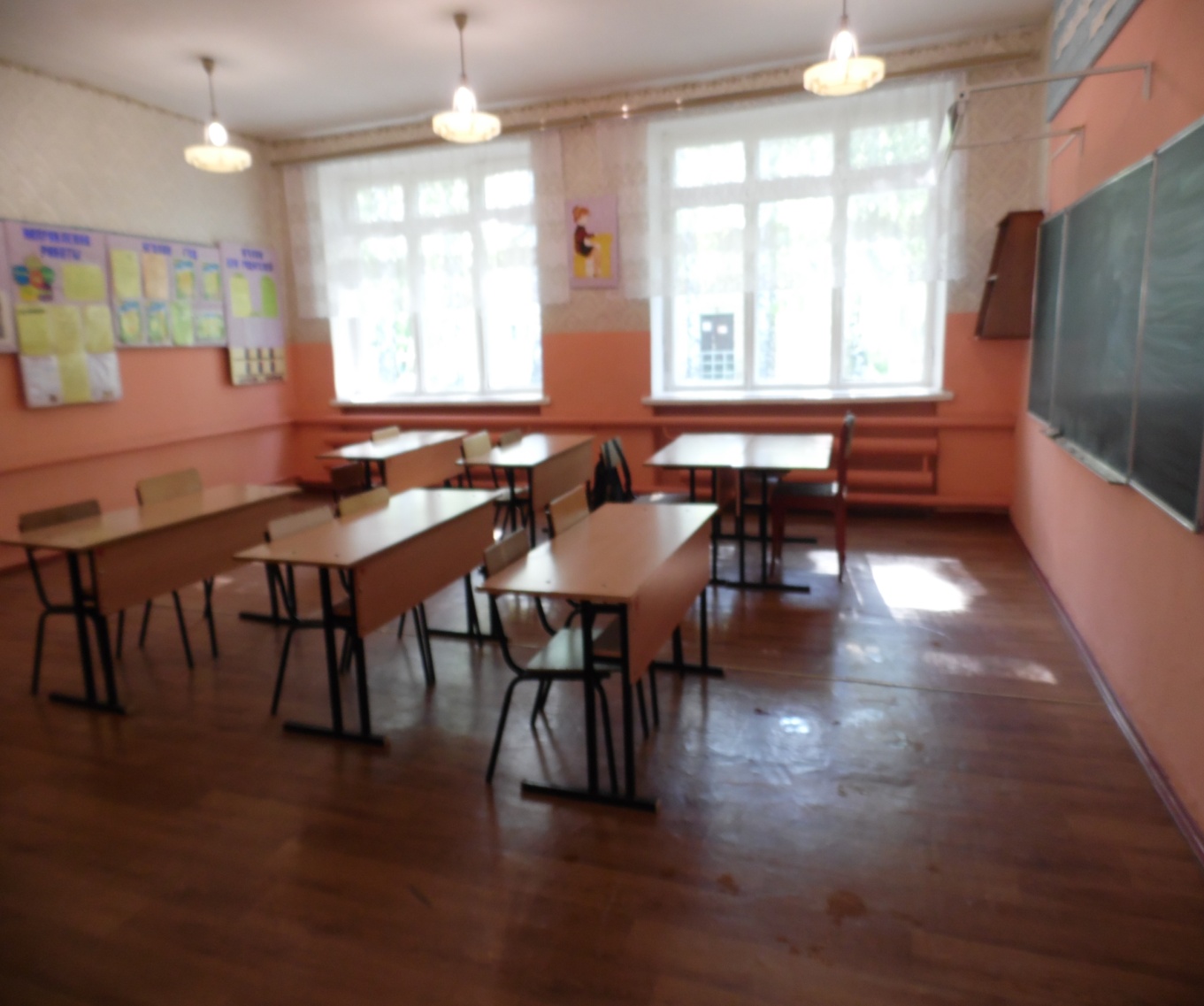 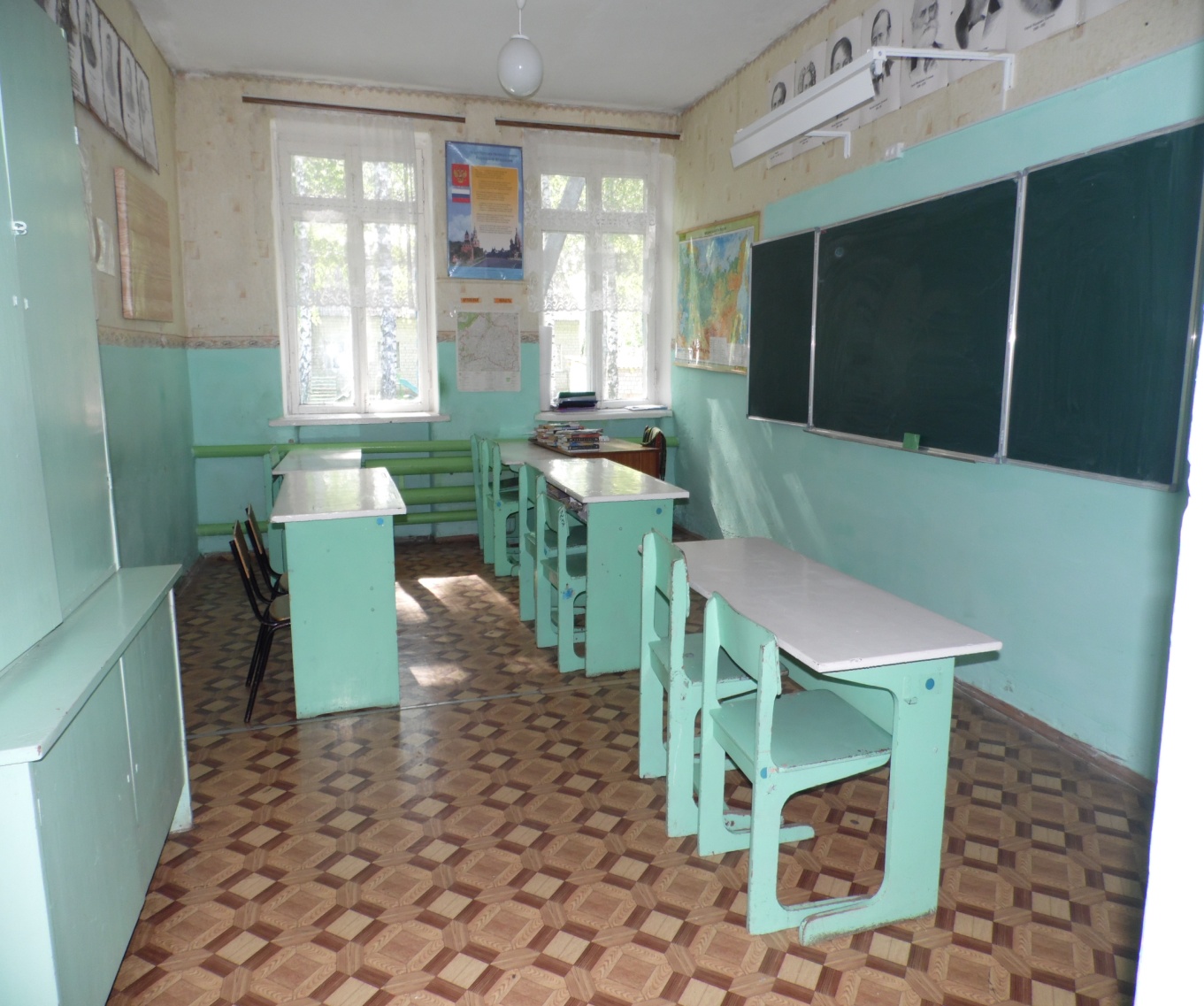 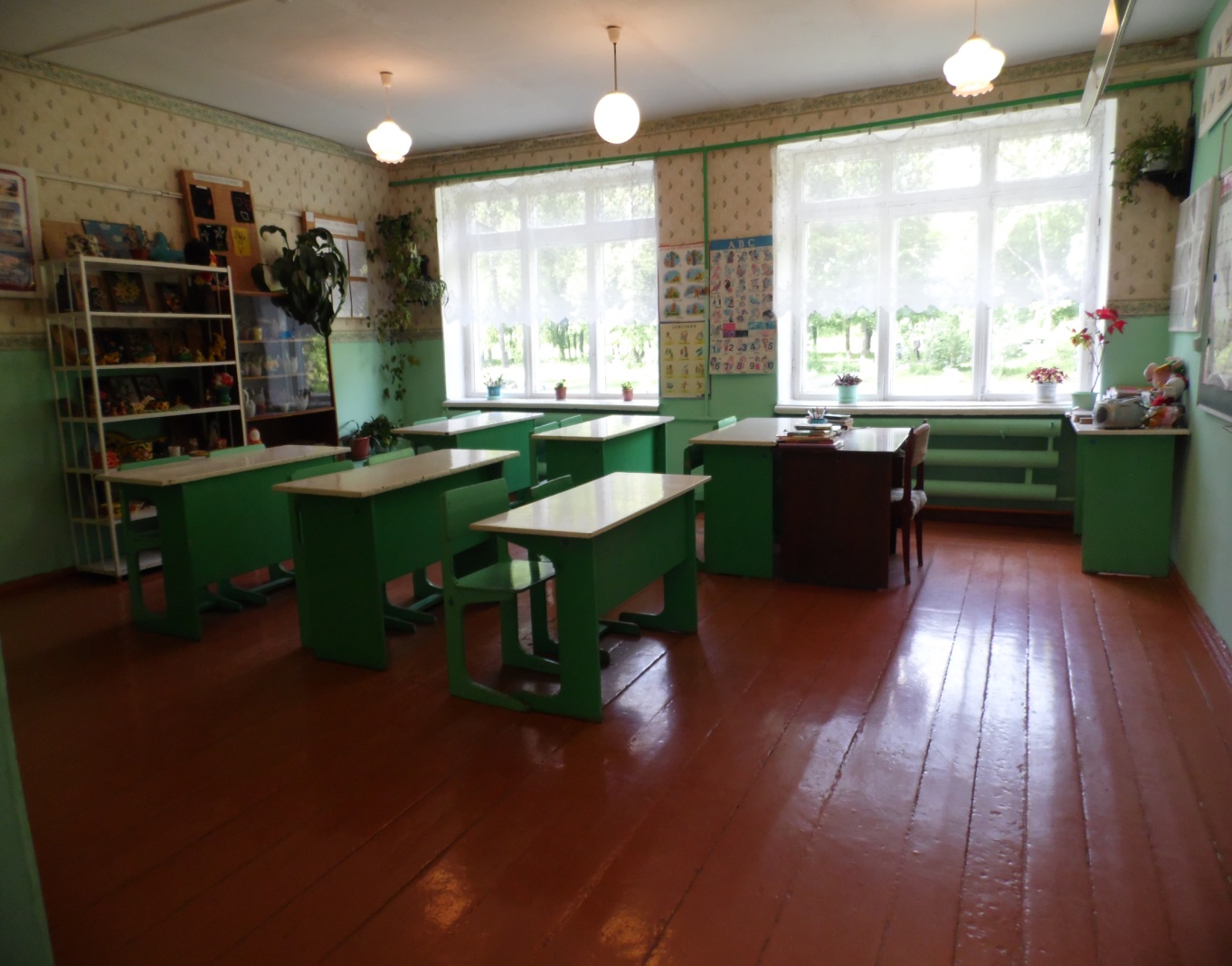 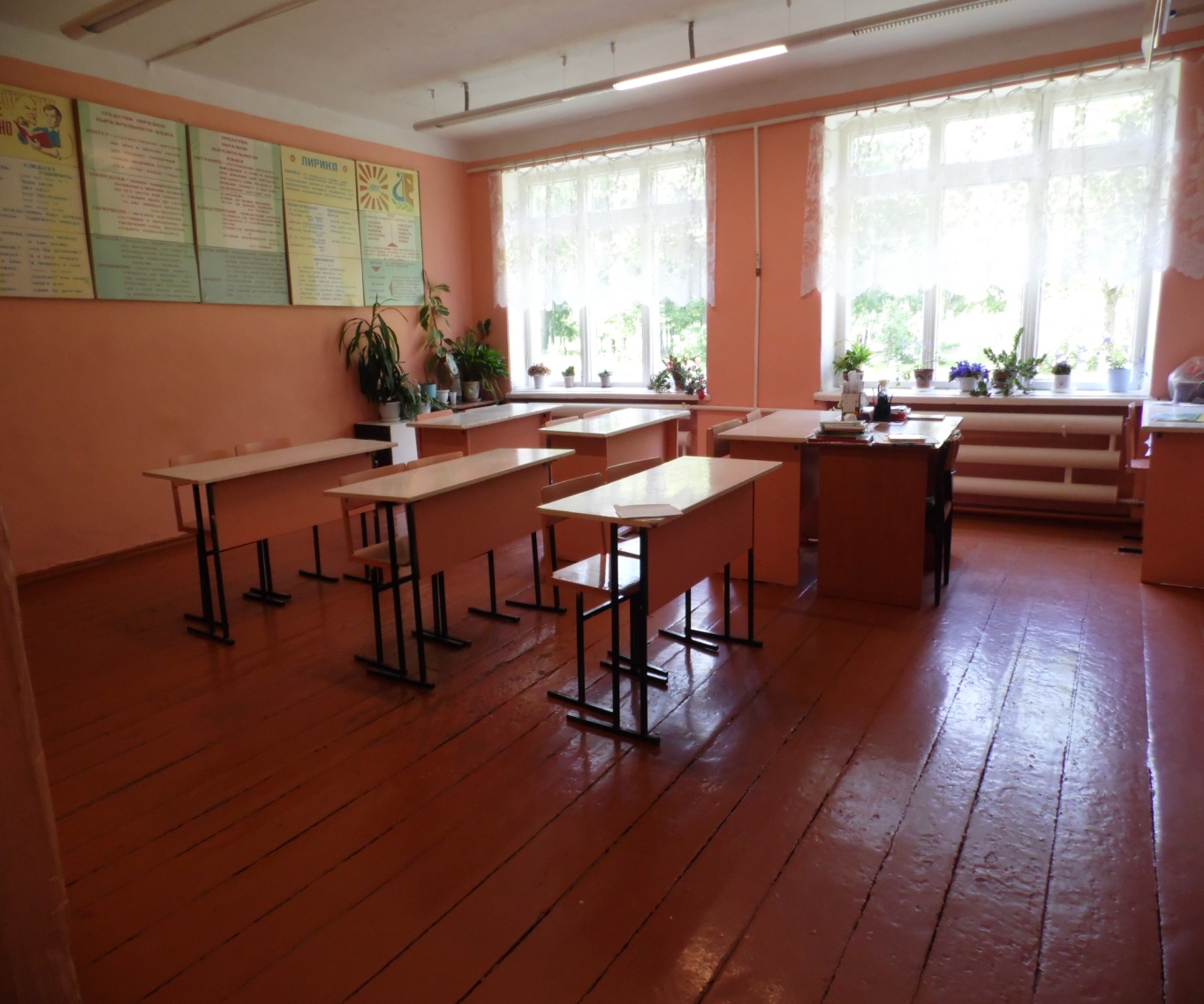 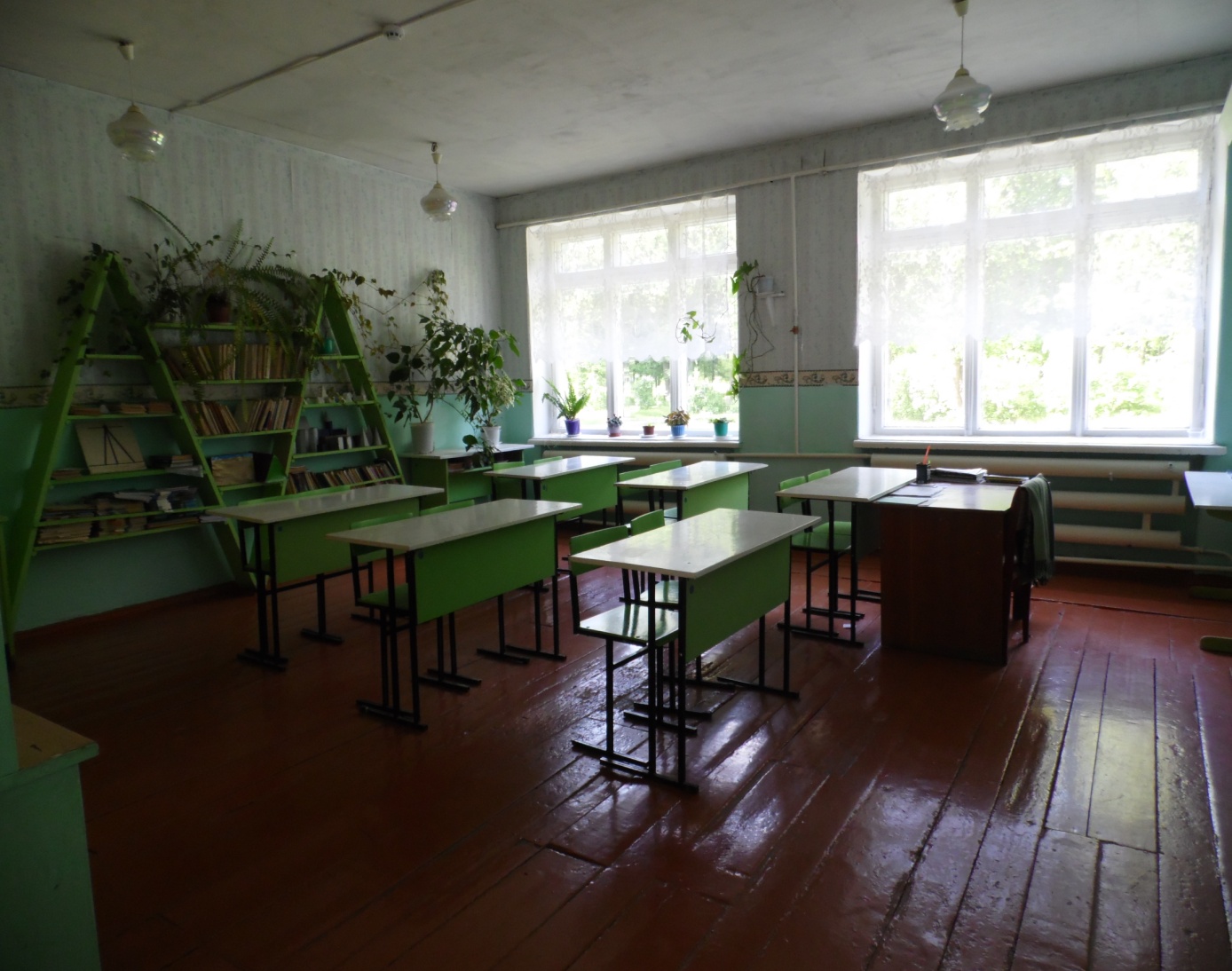 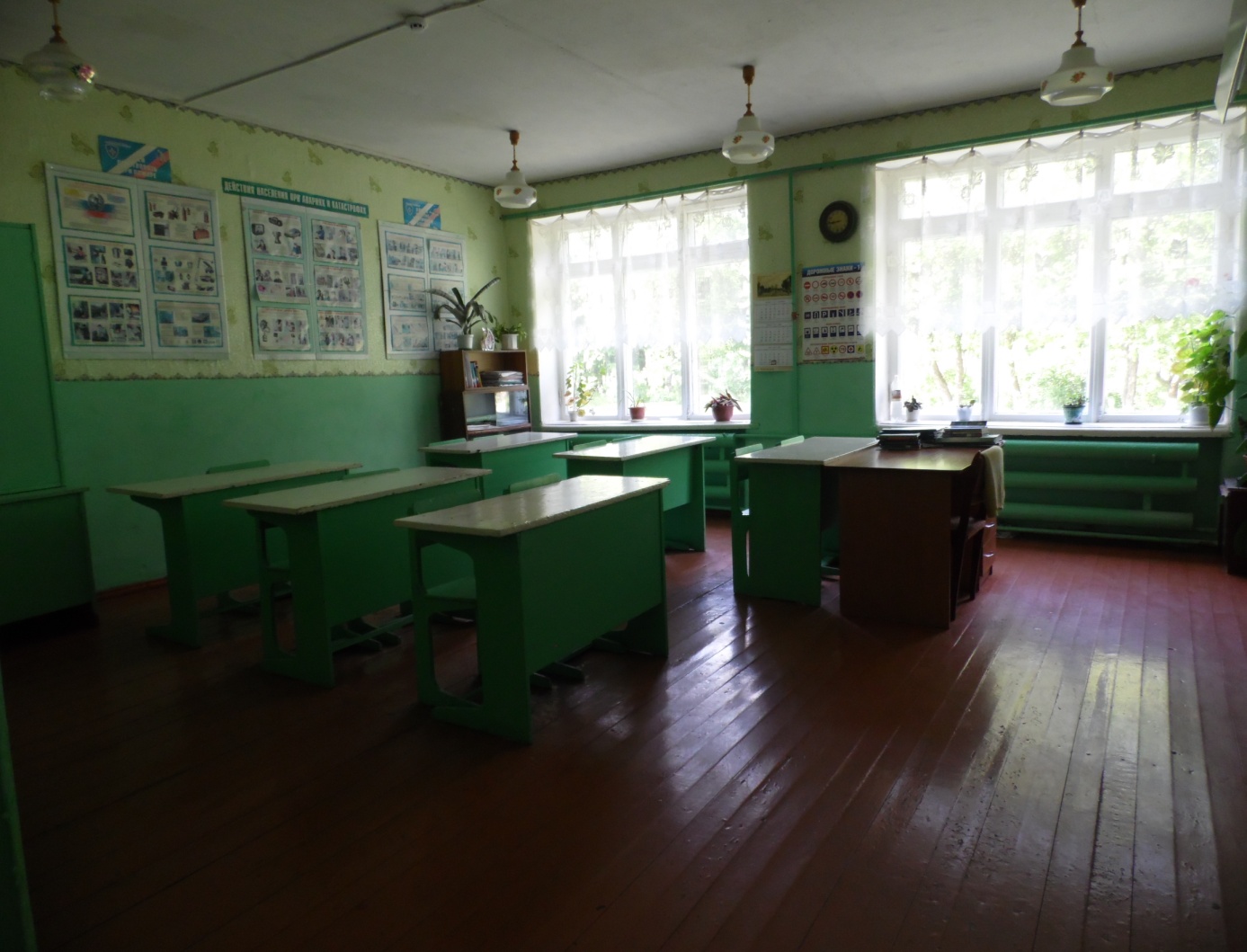 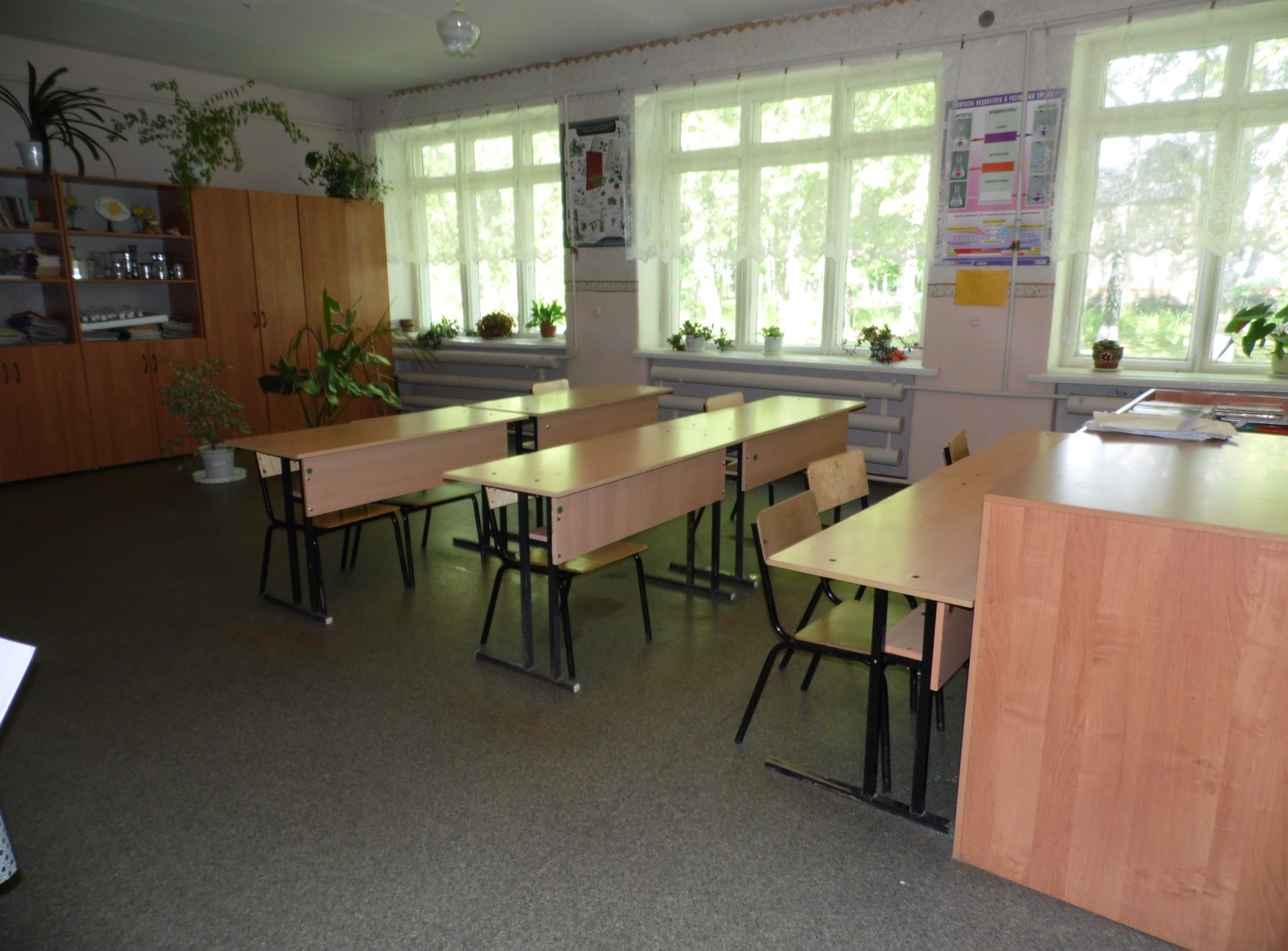 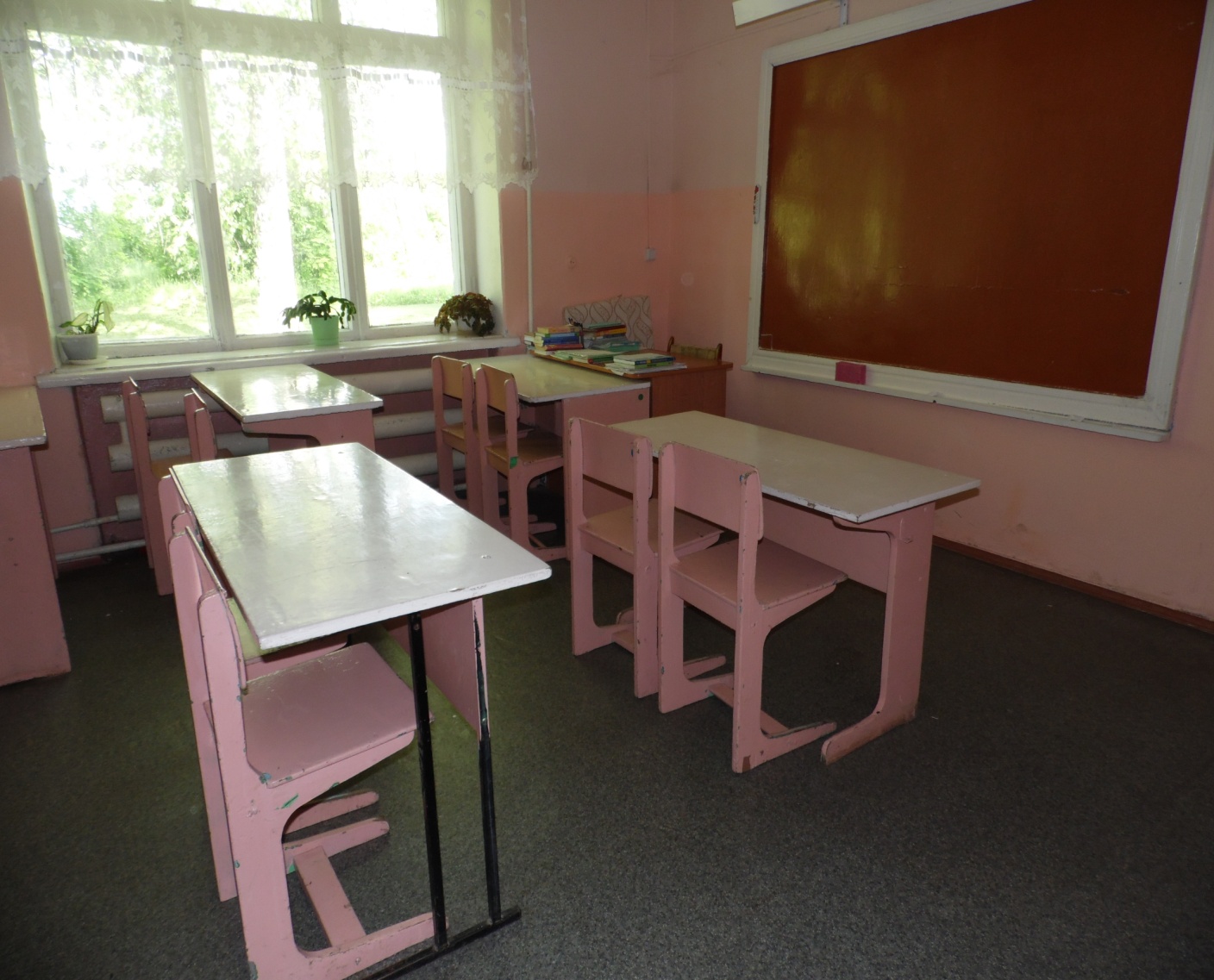 Фото 28                                  Спортивный зал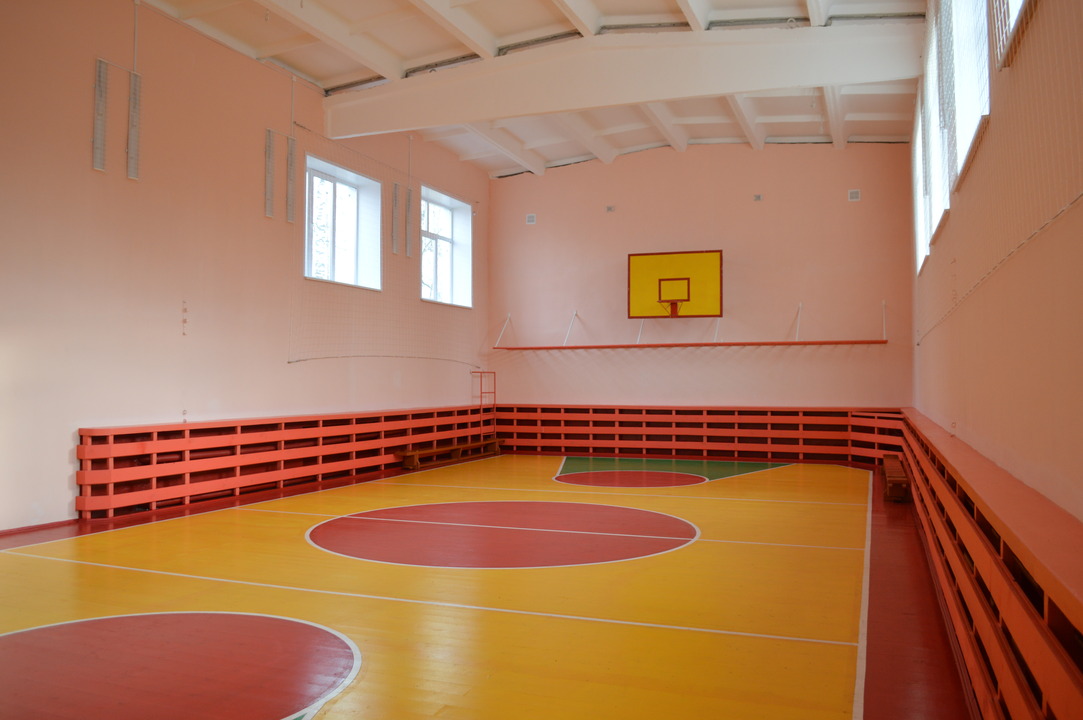 Фото 29                                                  Столовая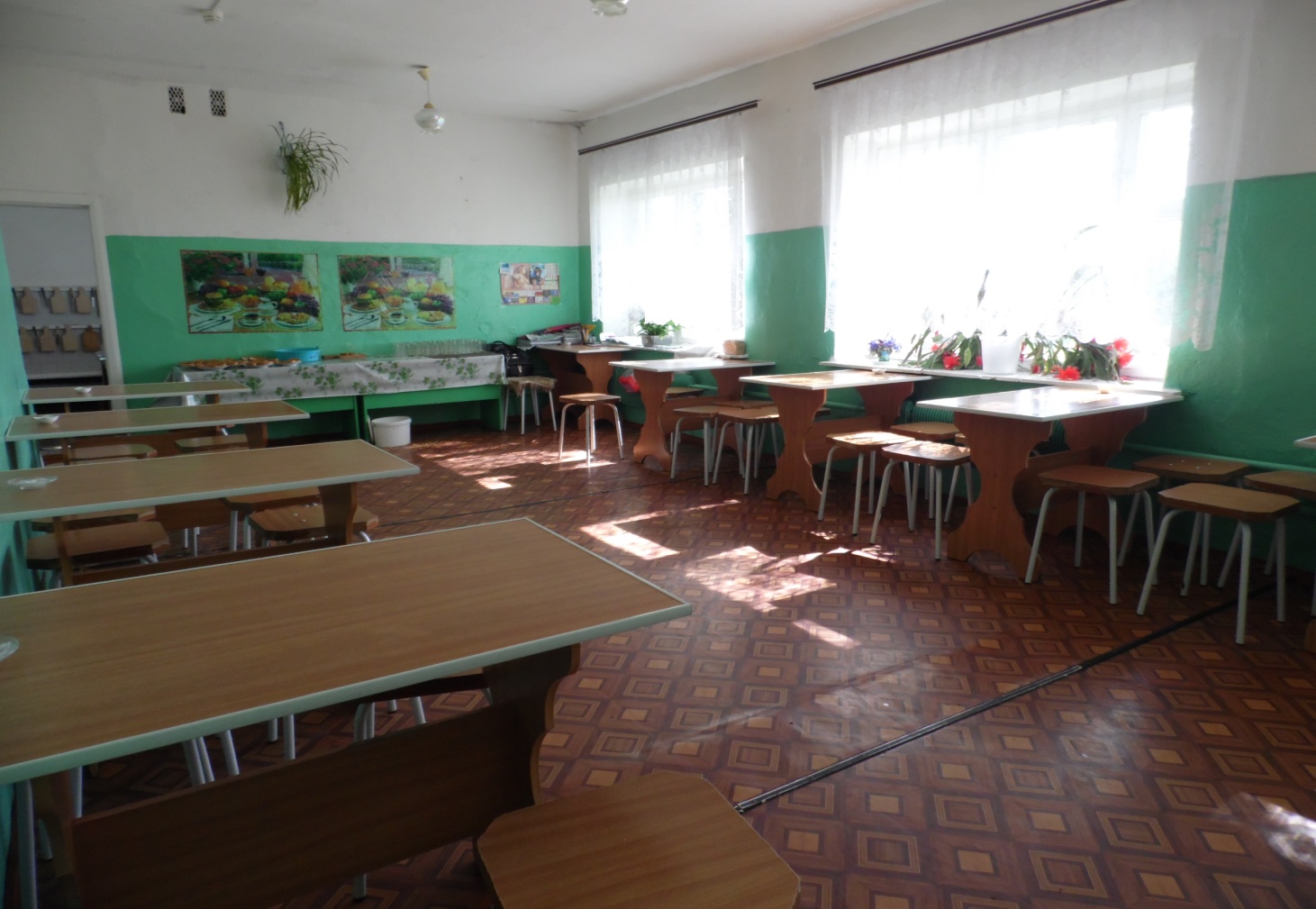 Фото 30-31                                         Туалетная комната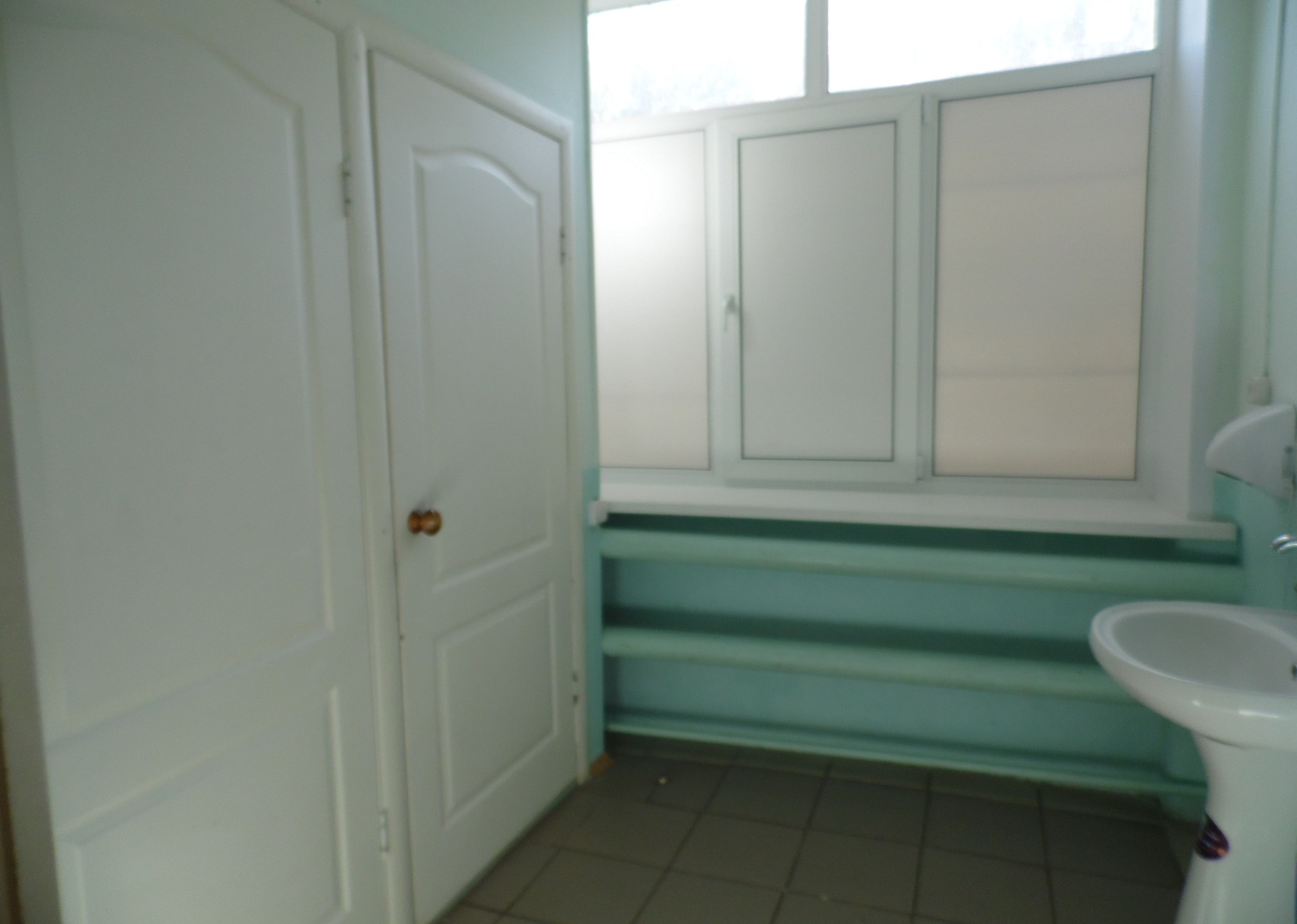 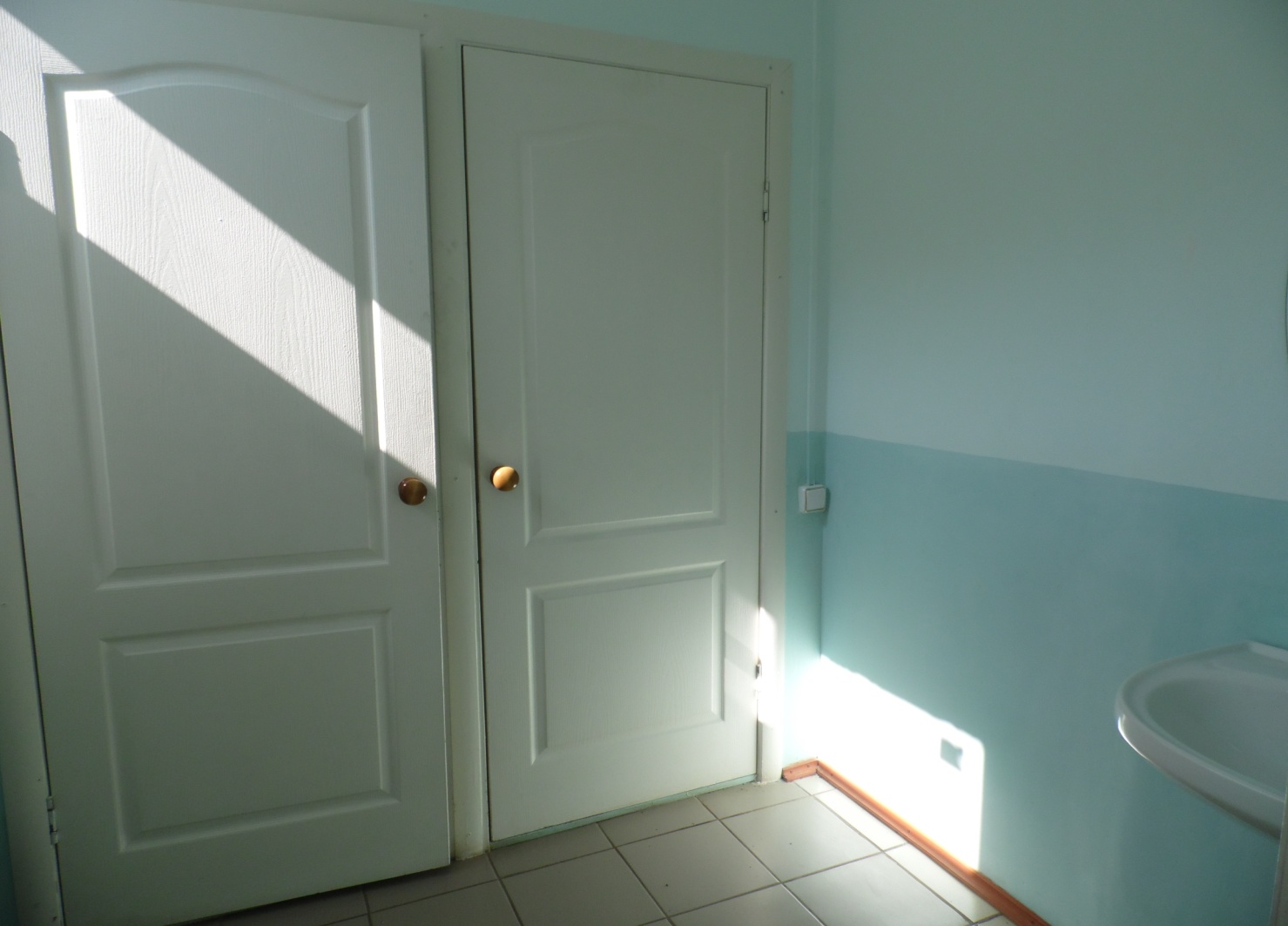                  МБОУ «Орловская СОШ»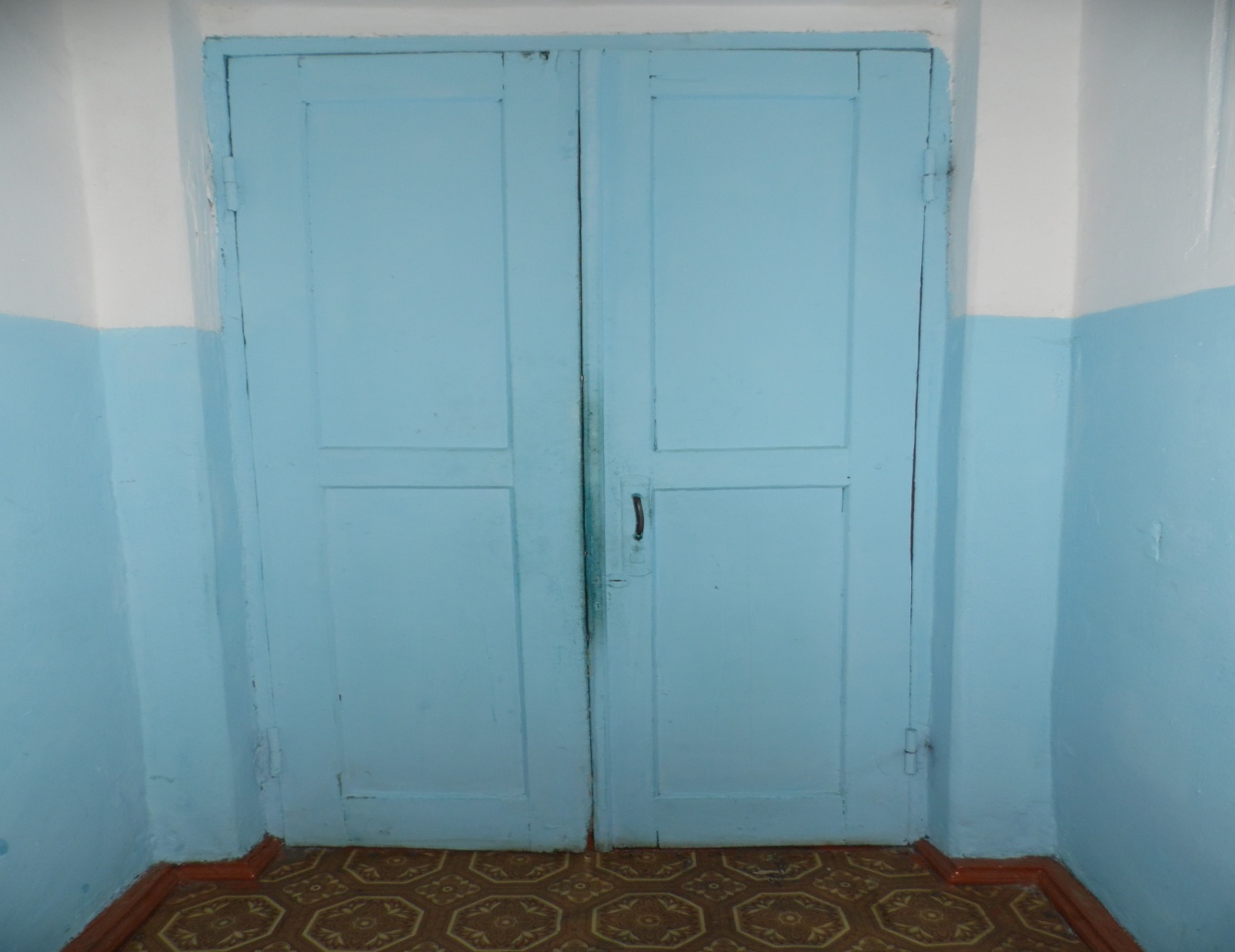 №№п/пКатегория инвалидов(вид нарушения)Вариант организации доступности объекта(формы обслуживания)*1.Все категории инвалидов и МГНв том числе инвалиды:2передвигающиеся на креслах-коляскахВНД3с нарушениями опорно-двигательного аппаратаВНД4с нарушениями зренияВНД5с нарушениями слухаВНД6с нарушениями умственного развитияДУ№№п \пОсновные структурно-функциональные зоныСостояние доступности, в том числе для основных категорий инвалидов**1Территория, прилегающая к зданию (участок)ДУ2Вход (входы) в зданиеДУ3Путь (пути) движения внутри здания (в т.ч. пути эвакуации)ВНД4Зона целевого назначения здания (целевого посещения объекта)ВНД5Санитарно-гигиенические помещенияВНД6Система информации и связи (на всех зонах)ВНД7Пути движения к объекту (от остановки транспорта)ДУ№№п \пОсновные структурно-функциональные зоны объектаРекомендации по адаптации объекта (вид работы)*1Территория, прилегающая к зданию (участок)индивидуальное решение с ТСР;2Вход (входы) в зданиеиндивидуальное решение с ТСР;3Путь (пути) движения внутри здания (в т.ч. пути эвакуации)капитальный ремонт4Зона целевого назначения здания (целевого посещения объекта)капитальный ремонт5Санитарно-гигиенические помещениякапитальный ремонт6Система информации на объекте (на всех зонах)индивидуальное решение с ТСР;7Пути движения  к объекту (от остановки транспорта)индивидуальное решение с ТСР;8Все зоны и участкииндивидуальное решение с ТСР;№№п/пКатегория инвалидов(вид нарушения)Вариант организации доступности объекта1.Все категории инвалидов и МГНв том числе инвалиды:2передвигающиеся на креслах-коляскахВНД3с нарушениями опорно-двигательного аппаратаВНД4с нарушениями зренияВНД5с нарушениями слухаВНД6с нарушениями умственного развитияДУ№п \пОсновные структурно-функциональные зоны объектаРекомендации по адаптации объекта (вид работы)*1Территория, прилегающая к зданию (участок)ремонт (текущий)2Вход (входы) в зданиеиндивидуальное решение с ТСР;3Путь (пути) движения внутри здания (в т.ч. пути эвакуации)капитальный ремонт4Зона целевого назначения (целевого посещения объекта)капитальный ремонт5Санитарно-гигиенические помещениякапитальный ремонт6Система информации на объекте (на всех зонах)индивидуальное решение с ТСР;7Пути движения  к объекту (от остановки транспорта)индивидуальное решение с ТСР;8.Все зоны и участкииндивидуальное решение с ТСР;№№п/пКатегория инвалидов(вид нарушения)Вариант организации доступности объекта(формы обслуживания)*1.Все категории инвалидов и МГНв том числе инвалиды:2передвигающиеся на креслах-коляскахВНД3с нарушениями опорно-двигательного аппаратаВНД4с нарушениями зренияВНД5с нарушениями слухаВНД6с нарушениями умственного развитияДУ№№п/пОсновные структурно-функциональные зоныСостояние доступности, в том числе для основных категорий инвалидов**ПриложениеПриложение№№п/пОсновные структурно-функциональные зоныСостояние доступности, в том числе для основных категорий инвалидов**№ на плане№ фото1Территория, прилегающая к зданию (участок)ДУПриложение 72-52Вход (входы) в зданиеДУВ-1, ЭВ-1, ЭВ-2, ЭВ-3, 6,14-163Путь (пути) движения внутри здания (в т.ч. пути эвакуации)ВНДВ-1, К-1,К-2, К-3, ЭВ-1, ЭВ-2, ЭВ-36, 9-11,14-164Зона целевого назначения здания (целевого посещения объекта)ВНДКб-1-Кб-11, С-117-27,295Санитарно-гигиенические помещенияВНДЖ-1, М-130-316Система информации и связи (на всех зонах)ВНД--7Пути движения к объекту (от остановки транспорта)ДУПриложение732-33№№п \пОсновные структурно-функциональные зоны объектаРекомендации по адаптации объекта (вид работы)*1Территория, прилегающая к зданию (участок)индивидуальное решение с ТСР2Вход (входы) в зданиеиндивидуальное решение с ТСР3Путь (пути) движения внутри здания (в т.ч. пути эвакуации)капитальный ремонт4Зона целевого назначения здания (целевого посещения объекта) капитальный ремонт5Санитарно-гигиенические помещения текущий  ремонт6Система информации на объекте (на всех зонах) индивидуальное решение с ТСР7Пути движения  к объекту (от остановки транспорта)индивидуальное решение с ТСР8.Все зоны и участкииндивидуальное решение с ТСР, капитальный ремонт№Наименование функционально-планировочного элемента Наличие элемента Наличие элемента Наличие элемента Выявленные нарушенияВыявленные нарушенияРаботы по адаптации объектовРаботы по адаптации объектов№Наименование функционально-планировочного элемента Есть/нет№ на плане№ на фотоСодержание Значимо для инвалидов (категория)Содержание Виды работ 1.1Вход (входы) на территориюнетПрил 71Территория не огорожена; отсутствуютПредупреждающая, тактильная разметка при входе на территорию здания ВсеСТребуется ограждение территории,нанесениепредупреждающей, тактильной разметки  при входе на территорию здания индивидуальное решение с ТСР1.2Путь (пути) движения на территориинетПрил 72-5Нет тактильных средств на покрытии пешеходных путей; нет бардюров на пути пешеходных путейВсеСК,О,СТребуется ремонт  поверхности пути;Установить тактильные средства на покрытие пешеходных путей; установить бардюры на пути пешеходных путейиндивидуальное решение с ТСРОбщие требования к зонеОбщие требования к зонеЕсть частичноВ-1, При 71-5Отсутствует информационная поддержка на всех путях движения МГНвсеТребуется создание информационной поддержки на всех путях движения МГНиндивидуальное решение с ТСРНаименование структурно-функциональной зоныСостояние доступности (к пункту 3.4 акта обследования ОСИ)Приложение Приложение Наименование структурно-функциональной зоныСостояние доступности (к пункту 3.4 акта обследования ОСИ)№ на плане№ на фотоРекомендации по адаптации (вид работы) к пункту 4.1 акта обследования ОСИВход (входы) на территориюДУПрил.71индивидуальное решение с ТСРПуть (пути) движения на территорииДУПрил. 72-5индивидуальное решение с ТСР№Наименование функционально-планировочного элемента Наличие элемента Наличие элемента Наличие элемента Выявленные нарушенияВыявленные нарушенияРаботы по адаптации объектовРаботы по адаптации объектов№Наименование функционально-планировочного элемента Есть/нет№ на плане№ на фотоСодержание Значимо для инвалидов (категория)Содержание Виды работ 2.1Пандус (наружный)нетОтсутствуют пандусы, поручни всеТребуется установка пандуса, поручнейиндивидуальное решение с ТСР2.2Входная площадка (перед дверьюЕстьВ-162.3 Дверь (входная)Есть В-16Отсутствует яркая контрастная маркировкаотсутствуют фиксаторы; пороги в дверном проемеК, О, СТребуется нанести яркую контрастную маркировкуиндивидуальное решение с ТСР2.5Тамбур Есть В-17,8пороги в дверном проеме, несоответствие размера тамбура с СНиПТребуется приспособить тамбур для МГНиндивидуальное решение с ТСРОбщие требования к зонеОбщие требования к зонеНетВход не приспособлен для МГНвсеТребуется приспособить вход для МГНиндивидуальное решение с ТСРНаименование структурно-функциональной зоныСостояние доступности (к пункту 3.4 акта обследования ОСИ)Приложение Приложение Наименование структурно-функциональной зоныСостояние доступности (к пункту 3.4 акта обследования ОСИ)№ на плане№ на фотоРекомендации по адаптации (вид работы) к пункту 4.1 акта обследования ОСИВходная площадка (перед дверью)ДУВ-16индивидуальное решение с ТСРДверь (входная)ДУВ-16индивидуальное решение с ТСРТамбур ДУВ-17,8индивидуальное решение с ТСР№Наименование функционально-планировочного элемента Наличие элемента Наличие элемента Наличие элемента Выявленные нарушенияВыявленные нарушенияРаботы по адаптации объектов№Наименование функционально-планировочного элемента Есть/нет№ на плане№ на фотоСодержание Значимо для инвалидов (категория)Содержание Виды работ №Наименование функционально-планировочного элемента 3.1Коридор ЕстьК-1К-2 К-39-11Отсутствуют информационные таблички о препятствиях; Отсутствуют приборы и устройства( горизонтальные поручни, ручки, рычаги, краны) Требуется приспособить вход для МГНвсеТребуется установка дверных ручек с тактильными опознавательными знаками опасности;горизонтальных поручней, ручек, рычагов, кранов для открывания и закрывания дверейКР3.2Лестница (внутри здания)Нет 3.3ДверьЕстьД-1,Д-2, Д-31, 12,13Отсутствуют горизонтальные поручни, ручки, рычаги, краны для открывания и закрывания дверей, яркая контрастная маркировкавсеК,О,Синдивидуальное решение с ТСР3.4Пути эвакуации (в т.ч. зоны безопасности)ЕстьД-1ЭВ-1ЭВ-2ЭВ-36, 14,15,16,Ширина участков эвакуационных путей для МГН  не соответствует безопасности ,пороги в дверном проеме,КТребуется приспособить выходы для МГНКРОбщие требования к зонеОбщие требования к зонеЕстьД-1Д-2Д-3К-1К-2К-3ЭВ-1ЭВ-2ЭВ-36,12,139-11,14-16Отсутствуют дверные ручки с тактильными опознавательными знаками опасности;горизонтальные поручни, ручки, рычаги, краны для открывания и закрывания дверейОтсутствуют поручнивсеиндивидуальное решение с ТСРНаименование структурно-функциональной зоныСостояние доступности (к пункту 3.4 акта обследования ОСИ)Приложение Приложение Наименование структурно-функциональной зоныСостояние доступности (к пункту 3.4 акта обследования ОСИ)№ на плане№ на фотоРекомендации по адаптации (вид работы) к пункту 4.1 акта обследования ОСИВестибюль, коридоры ВНДВ-1К-1К-2К-311,9-11КРЛестницы (внутри здания)Нет ДверьВНДД-1, Д-2, Д-31, 1,13индивидуальное решение с ТСРПути эвакуации (в т.ч. зоны безопасности)ВНДД-1, ЭВ-1ЭВ-2, ЭВ-31, 14-16КР№Наименование функционально-планировочного элемента Наличие элемента Наличие элемента Наличие элемента Выявленные нарушенияВыявленные нарушенияРаботы по адаптации объектовРаботы по адаптации объектов№Наименование функционально-планировочного элемента Есть/нет№ на плане№ на фотоСодержание Значимо для инвалидов (категория)Содержание Виды работ №Наименование функционально-планировочного элемента 4.1Кабинетная форма обслуживанияучебные кабинетыЕстьКб-1-Кб-1117-27Отсутствие оборудованных рабочих мест, пороги в дверном проеме, несоответствие ширины дверного проемаВсеНарушение опорно-двигательного аппарата, нарушение зрения Необходимо оборудовать рабочие местаНеобходимо приспособить выходы для прохода МГНкапитальный ремонт4.2Зальная форма обслуживания: столоваяВ здании детского садаС-129Выходы не приспособлены для прохода МГНвсеНеобходимо приспособить выходы для прохода МГНКапитальный ремонт4.3 Форма обслуживания с перемещением по маршруту: коридоры ЕстьВ-1К-1К-2К-3, Д-1-31,6-8,9-11,Отсутствуют дверные ручки с тактильными опознавательными знаками опасности;горизонтальные поручни, ручки, рычаги, краны для открывания и закрывания дверейвсеТребуется установка дверных ручек с тактильными опознавательными знаками опасности;горизонтальных поручней, ручек, рычагов, кранов для открывания и закрывания дверейКапитальный ремонтОбщие требования к зонеОбщие требования к зоненетКб-1-Кб-11С-1В-1К-1К-2К-317-27,29,1,9-11Нет мест целевого назначения специально выделенных для инвалидов и других МГН;Отсутствуют рельефные знаки;Отсутствуют пандусы, и другие приспособления для перемещенияВсеКТребуется выделить места целевого назначения для инвалидов и других МГН;Требуется установка рельефных знаков;Требуется установка пандусов, и других приспособлений для перемещенияКапитальный ремонтНаименование структурно-функциональной зоныСостояние доступности (к пункту 3.4 акта обследования ОСИ)Приложение Приложение Наименование структурно-функциональной зоныСостояние доступности (к пункту 3.4 акта обследования ОСИ)№ на плане№ на фотоРекомендации по адаптации (вид работы) к пункту 4.1 акта обследования ОСИУчебные кабинетыДУК-1-К-1217-27Капитальный ремонтСпортивный залДУСЗ-128Капитальный ремонтСтоловая ДУС-129капитальный ремонтУчебные мастерские нетРаздевалка нет№Наименование функционально-планировочного элемента Наличие элемента Наличие элемента Наличие элемента Выявленные нарушенияВыявленные нарушенияРаботы по адаптации объектов№Наименование функционально-планировочного элемента Есть/нет№ на плане№ на фотоСодержание Значимо для инвалидов (категории)Содержание Виды работ №Наименование функционально-планировочного элемента 5.1Туалетная комнатаЕстьМ-1Ж-130,31Имеются пороги при входе в туалеты, Отсутствуют поручни и опоры; отсутствует двухсторонняя связь, кнопка звонка, аварийное освещениеВсеК,О,С,ГНеобходимо приспособить выходы для прохода МГН Требуется установка поручней и опор; требуется установка двухсторонней связи, кнопки звонка, аварийного освещениятекущийремонтОбщие требования к зонеОбщие требования к зонеНетМ-1Ж-130,31Отсутствует универсальная кабина;Отсутствуют поручни, штанги, поворотные и откидные сидения;Отсутствуют рельефные знакиВсеТребуется установка универсальной кабины;Требуется установка поручней, штанг, поворотных или откидных сидений;Требуется установка рельефных знаковтекущийремонтНаименование структурно-функциональной зоныСостояние доступности (к пункту 3.4 акта обследования ОСИ)Приложение Приложение Наименование структурно-функциональной зоныСостояние доступности (к пункту 3.4 акта обследования ОСИ)№ на плане№ на фотоРекомендации по адаптации (вид работы) к пункту 4.1 акта обследования ОСИТуалетная комнатаДУМ-1Ж-130,31Текущий ремонт№Наименование функционально-планировочного элемента Наличие элемента Наличие элемента Наличие элемента Выявленные нарушенияВыявленные нарушенияРаботы по адаптации объектовРаботы по адаптации объектов№Наименование функционально-планировочного элемента Есть/нет№ на плане№ на фотоСодержание Значимо для инвалидов (категория)Содержание Виды работ 6.1Визуальные средстваНетОтсутствуетвсеТребуется установкаиндивидуальное решение с ТСР6.2Акустические средства   НетОтсутствуетвсеТребуется установкаиндивидуальное решение с ТСР6.3Тактильные средстваНет ОтсутствуетвсеТребуется установкаиндивидуальное решение с ТСРОбщие требования к зонеОбщие требования к зонеНетОтсутствуетвсеТребуется установкаиндивидуальное решение с ТСРНаименование структурно-функциональной зоныСостояние доступности (к пункту 3.4 акта обследования ОСИ)Приложение Приложение Наименование структурно-функциональной зоныСостояние доступности (к пункту 3.4 акта обследования ОСИ)№ на плане№ на фотоРекомендации по адаптации (вид работы) к пункту 4.1 акта обследования ОСИВизуальные средстванетиндивидуальное решение с ТСРАкустические средстванетиндивидуальное решение с ТСРТактильные средстванетиндивидуальное решение с ТСР